Выпуск № 05 (368)12 февраля 2021 годаМУНИЦИПАЛЬНЫХ ПРАВОВЫХ АКТОВБУТУРЛИНОВСКОГО ГОРОДСКОГО ПОСЕЛЕНИЯБУТУРЛИНОВСКОГО МУНИЦИПАЛЬНОГО РАЙОНАВОРОНЕЖСКОЙ ОБЛАСТИВ сегодняшнем номере Вестника публикуются нормативные правовые акты Бутурлиновского городского поселения.__________________________________________________________________Утвержден решением Совета народных          отпечатан в администрации Бутурлиновскогодепутатов Бутурлиновского городского          городского поселения по адресу: пл. Воли, 1поселения № 314 от 22.04.2009 года.               г. Бутурлиновка, Воронежская область, 397500Тираж: 15 экз. Объем: 30 листовБесплатноОтветственный за выпуск: Рачкова Л.А.учредитель: администрация Бутурлиновского городского поселения  Бутурлиновского муниципального района Воронежской областиСОДЕРЖАНИЕ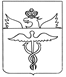 АдминистрацияБутурлиновского городского поселенияБутурлиновского муниципального районаВоронежской областиПостановлениеот 11.02.2021 г. № 52          г. БутурлиновкаО внесении изменений в муниципальную программу Бутурлиновского городского поселения Бутурлиновского муниципального района Воронежской области «Благоустройство мест массового отдыха», утвержденную постановлением администрации Бутурлиновского городского поселения от 30.07.2018 № 411В соответствии с постановлением администрации Бутурлиновского городского поселения от 01.10.2013 № 477 «Об утверждении порядка разработки, реализации и оценки эффективности муниципальных программ Бутурлиновского городского поселения Бутурлиновского муниципального района Воронежской области», администрация Бутурлиновского городского поселенияПОСТАНОВЛЯЕТ:Внести      в        муниципальную     программу Бутурлиновского городского поселения Бутурлиновского муниципального района Воронежской области «Благоустройство мест массового отдыха», утвержденную постановлением администрации Бутурлиновского городского поселения от 30.07.2018 № 411, следующие изменения:         1.1. в разделе 1 «Паспорт муниципальной программы Бутурлиновского городского поселения Бутурлиновского муниципального района Воронежской области «Благоустройство мест массового отдыха»» строку:«»заменить строкой:«»;в разделе 7 «Подпрограммы муниципальной программы»:в пункте 1 «Паспорт подпрограммы «Реализация благоприятных условий для отдыха и досуга жителей Бутурлиновского городского поселения»» подраздела 7.1 «Подпрограмма «Реализация благоприятных условий для отдыха и досуга жителей Бутурлиновского городского поселения»» строку:«»заменить строкой:«»;пункт 4 «Финансовое обеспечение реализации подпрограммы» подраздела 7.1 «Подпрограмма «Реализация благоприятных условий для отдыха и досуга жителей Бутурлиновского городского поселения»» изложить в следующей редакции:«4. Финансовое обеспечение реализации подпрограммыФинансовые ресурсы, необходимые для реализации подпрограммы в 2018-2024 годах, соответствуют объемам бюджетных ассигнований, предусмотренным бюджетом Бутурлиновского городского поселения Бутурлиновского муниципального района Воронежской области.Общая сумма средств, направляемых на реализацию подпрограммы 3914,8 тыс. рублей, в том числе:2018 год — 0,0 тыс. рублей2019 год — 172,9 тыс. рублей2020 год — 3721,9 тыс. рублей2021 год — 20,0 тыс. рублей2022 год — 0,0 тыс. рублей2023 год — 0,0 тыс. рублей2024 год — 0,0 тыс. рублей.Для реализации мероприятий подпрограммы возможно дополнительное привлечение финансовых средств из бюджета Бутурлиновского городского поселения и других источников.»; приложение № 2 к муниципальной программе Бутурлиновского городского поселения Бутурлиновского муниципального района Воронежской области «Благоустройство мест массового отдыха» изложить в редакции согласно приложению 1 к настоящему постановлению; приложение № 3 к муниципальной программе Бутурлиновского городского поселения Бутурлиновского муниципального района Воронежской области «Благоустройство мест массового отдыха» изложить в редакции согласно приложению 2 к настоящему постановлению; приложение № 4 к муниципальной программе Бутурлиновского городского поселения Бутурлиновского муниципального района Воронежской области «Благоустройство мест массового отдыха» изложить в редакции согласно приложению 3 к настоящему постановлению.              2. Настоящее постановление опубликовать в официальном периодическом печатном издании «Вестник муниципальных правовых актов Бутурлиновского городского поселения Бутурлиновского муниципального района Воронежской области» и разместить в информационно-телекоммуникационной сети «Интернет» на официальном сайте органов местного самоуправления Бутурлиновского городского поселения Бутурлиновского муниципального района Воронежской области.     3. Контроль исполнения настоящего постановления оставляю за собой.Глава администрации Бутурлиновского городского поселения                                                                    А.В. Головков                                                                                                                          Приложение 1к постановлению администрации Бутурлиновского городского поселения от 11.02.2021 № 52РАСХОДЫместного бюджета на реализацию муниципальной программы Бутурлиновского городского поселения Бутурлиновского муниципального района Воронежской области «Благоустройство мест массового отдыха»,  подпрограмма «Реализация благоприятных условий для отдыха и досуга жителей Бутурлиновского городского поселения»Приложение 2к постановлению администрации Бутурлиновского городского поселения от 11.02.2021 № 52Финансовое обеспечение и прогнозная (справочная) оценка расходов федерального, областного и местного бюджетов, внебюджетных фондов, юридических и физических лиц на реализацию муниципальной программы Бутурлиновского городского поселения «Благоустройство мест массового отдыха»                                                                                                  Приложение 3                                                                                                                                   к постановлению администрации Бутурлиновского городского поселения                                                                                                           от 11.02.2021 № 52Срок реализации муниципальной программы Бутурлиновского городского поселения Бутурлиновского муниципального района Воронежской области «Благоустройство мест массового отдыха» на очередной финансовый годАдминистрацияБутурлиновского городского поселенияБутурлиновского муниципального районаВоронежской областиПостановлениеот 11.02.2021 г. № 53       г. БутурлиновкаО внесении изменений в муниципальную программу Бутурлиновского городского поселения Бутурлиновского муниципального района Воронежской области «Развитие культуры, физической культуры и спорта», утвержденную постановлением администрации Бутурлиновского городского поселения от 30.07.2018 № 408В соответствии с постановлением администрации Бутурлиновского городского поселения от 01.10.2013 № 477 «Об утверждении порядка разработки, реализации и оценки эффективности муниципальных программ Бутурлиновского городского поселения Бутурлиновского муниципального района Воронежской области», администрация Бутурлиновского городского поселения ПОСТАНОВЛЯЕТ:1. Внести в муниципальную программу Бутурлиновского городского поселения Бутурлиновского муниципального района Воронежской области «Развитие культуры, физической культуры и спорта», утвержденную постановлением администрации Бутурлиновского городского поселения от 30.07.2018 № 408, следующие изменения:1.1. в разделе 1 «Паспорт муниципальной программы Бутурлиновского городского поселения Бутурлиновского муниципального района Воронежской области «Развитие культуры, физической культуры и спорта»» строку:«»заменить строкой:«»;1.2. раздел 5 «Ресурсное обеспечение муниципальной программы» изложить в следующей редакции:«5. Ресурсное обеспечение муниципальной программыРесурсное обеспечение муниципальной программы предусмотрено в сумме 201 372,9 тыс. рублей, в том числе:Для реализации мероприятий программы возможно привлечение дополнительных финансовых средств из бюджетов других уровней и внебюджетных источников.»;1.3. в разделе 6 «Подпрограммы муниципальной программы»:1.3.1. в пункте 1 «Паспорт подпрограммы «Развитие культуры в Бутурлиновском городском поселении»» подраздела 6.1 «Подпрограмма «Развитие культуры в Бутурлиновском городском поселении»» строку:«                                                                                                                                       »заменить строкой:«»;1.3.2. пункт 5 «Финансовое обеспечение подпрограммы» подраздела 6.1 «Подпрограмма «Развитие культуры в Бутурлиновском городском поселении»» изложить в следующей редакции:«5. Финансовое обеспечение подпрограммыФинансовое обеспечение подпрограммы осуществляется за счет средств бюджета Бутурлиновского городского поселения на сумму 53 837,4 тыс. рублей, в том числе:Для реализации мероприятий подпрограммы возможно привлечение финансовых средств из бюджетов других уровней и внебюджетных источников.»;1.3.3. в пункте 1 «Паспорт подпрограммы «Развитие физической культуры и спорта в Бутурлиновском городском поселении»» подраздела 6.2 «Подпрограмма «Развитие физической культуры и спорта в Бутурлиновском городском поселении»» строку:«»заменить строкой:«»;1.3.4. пункт 5 «Финансовое обеспечение подпрограммы» подраздела 6.2 «Подпрограмма «Развитие физической культуры и спорта в Бутурлиновском городском поселении»» изложить в следующей редакции:«5. Финансовое обеспечение подпрограммыФинансовое обеспечение подпрограммы осуществляется за счет средств бюджета Бутурлиновского городского поселения и областного бюджета на сумму 149 087,1 тыс. рублей, в том числе:Для реализации мероприятий подпрограммы возможно привлечение дополнительных финансовых средств из бюджетов других уровней и внебюджетных источников.».2. Настоящее постановление опубликовать в официальном периодическом печатном издании «Вестник муниципальных правовых актов Бутурлиновского городского поселения Бутурлиновского муниципального района Воронежской области» и разместить в информационно-телекоммуникационной сети «Интернет» на официальном сайте органов местного самоуправления Бутурлиновского городского поселения Бутурлиновского муниципального района Воронежской области.		3. Контроль за исполнением настоящего постановления оставляю за собой.Глава администрацииБутурлиновского городского поселения                                             А.В.ГоловковАдминистрацияБутурлиновского городского поселенияБутурлиновского муниципального районаВоронежской областиПостановлениеот 11.02.2021 г. № 54    г. БутурлиновкаО внесении изменений в муниципальную программу Бутурлиновского городского поселения Бутурлиновского муниципального района Воронежской области «Поддержка местных инициатив и развитие территориального общественного самоуправления в Бутурлиновском городском поселении Бутурлиновского муниципального района Воронежской области на 2018-2024 годы», утвержденную постановлением администрации Бутурлиновского городского поселения от 01.08.2018 № 412В соответствии с постановлением администрации Бутурлиновского городского поселения от 01.10.2013 № 477 «Об утверждении порядка разработки, реализации и оценки эффективности муниципальных программ Бутурлиновского городского поселения Бутурлиновского муниципального района Воронежской области», администрация Бутурлиновского городского поселенияПОСТАНОВЛЯЕТ:1. Внести в муниципальную программу Бутурлиновского городского поселения Бутурлиновского муниципального района Воронежской области «Поддержка местных инициатив и развитие территориального общественного самоуправления в Бутурлиновском городском поселении Бутурлиновского муниципального района Воронежской области на 2018-2024 годы», утвержденную постановлением администрации Бутурлиновского городского поселения от 01.08.2018 № 412, следующие изменения:         1.1. в разделе 1 «Паспорт муниципальной программы Бутурлиновского городского поселения Бутурлиновского муниципального района Воронежской области «Поддержка местных инициатив и развитие территориального общественного самоуправления в Бутурлиновском городском поселении Бутурлиновского муниципального района Воронежской области на 2018-2024 годы»» строку:«»заменить строкой:«»;в разделе 9 «Подпрограммы муниципальной программы»:1.2.1. в пункте 1 «Паспорт подпрограммы «Развитие территориального общественного самоуправления в Бутурлиновском городском поселении»» подраздела 9.1 «Подпрограмма «Развитие территориального общественного самоуправления в Бутурлиновском городском поселении»» строку:«»заменить строкой:«»;1.2.2. пункт 6 «Финансовое обеспечение реализации подпрограммы» подраздела 9.1 «Подпрограмма «Развитие территориального общественного самоуправления в Бутурлиновском городском поселении»» изложить в следующей редакции:«6. Финансовое обеспечение реализации подпрограммыОбъём расходов на осуществление мероприятий подпрограммы за счет средств бюджета Бутурлиновского городского поселения может ежегодно уточняться на основе оценки эффективности реализации муниципальной программы и исходя из утвержденных бюджетных ассигнований и лимитов бюджетных обязательств бюджета Бутурлиновского городского поселения на очередной финансовый год.Реализация подпрограммы осуществляется на сумму 1495,7 тыс. рублей, в том числе:2018 год — 357 тыс. рублей, в т. ч. 63,6 тыс. рублей за счет областного бюджета (грант «Лучшее муниципальное образование»)2019 год — 19,1 тыс. рублей2020 год — 119,6 тыс. рублей2021 год — 100 тыс. рублей2022 год — 300 тыс. рублей2023 год — 300 тыс. рублейгод — 300 тыс. рублей»;приложение    3    к    муниципальной   программе Бутурлиновского городского поселения Бутурлиновского муниципального района Воронежской области «Поддержка местных инициатив и развитие территориального общественного самоуправления в Бутурлиновском городском поселении Бутурлиновского муниципального района Воронежской области на 2018 -2024 годы» изложить в редакции согласно приложению  к настоящему постановлению. 2. Настоящее постановление опубликовать в официальном периодическом печатном издании «Вестник муниципальных правовых актов Бутурлиновского городского поселения Бутурлиновского муниципального района Воронежской области» и разместить в информационно-телекоммуникационной сети «Интернет» на официальном сайте органов местного самоуправления Бутурлиновского городского поселения Бутурлиновского муниципального района Воронежской области.3. Контроль исполнения настоящего постановления оставляю за собой.Глава администрации Бутурлиновского городского поселения                                             А.В.Головков                                                        Приложениек постановлению администрации    Бутурлиновского городского поселения                                                                    от 11.02.2021 № 54ФИНАНСОВОЕ ОБЕСПЕЧЕНИЕРЕАЛИЗАЦИИ МУНИЦИПАЛЬНОЙ ПРОГРАММЫ 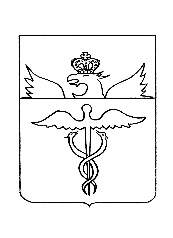 АдминистрацияБутурлиновского городского поселенияБутурлиновского муниципального районаВоронежской областиПостановлениеот 12.02.2021 г. № 55        г. БутурлиновкаО внесении изменений в муниципальную программу Бутурлиновского городского поселения Бутурлиновского муниципального района Воронежской области «Формирование современной городской среды на территории Бутурлиновского городского поселения Бутурлиновского муниципального района Воронежской области на 2018-2023 годы», утвержденную постановлением администрации Бутурлиновского городского поселения от 25.12.2017 № 931В соответствии с Федеральным законом от 06.10.2003 № 131-ФЗ «Об общих принципах организации местного самоуправления в Российской Федерации», Уставом Бутурлиновского городского поселения, постановлением администрации Бутурлиновского городского поселения от 01.10.2013 № 477 «Об утверждении порядка разработки, реализации и оценки эффективности муниципальных программ Бутурлиновского городского поселения Бутурлиновского муниципального района Воронежской области», администрация Бутурлиновского городского поселенияПОСТАНОВЛЯЕТ:1. Внести в муниципальную программу Бутурлиновского городского поселения Бутурлиновского муниципального района Воронежской области «Формирование современной городской среды на территории Бутурлиновского городского поселения Бутурлиновского муниципального района Воронежской области на 2018-2023 годы», утвержденную постановлением администрации Бутурлиновского городского поселения от 25.12.2017 № 931,  следующие изменения:1.1. в паспорте муниципальной программы Бутурлиновского городского поселения Бутурлиновского муниципального района Воронежской области «Формирование современной городской среды на территории Бутурлиновского городского поселения Бутурлиновского муниципального района Воронежской области на 2018-2023 годы» строку:«												            »заменить строкой:«												»;1.2. приложение 3 к муниципальной программе изложить в редакции согласно приложению к настоящему постановлению.2. Настоящее постановление опубликовать в официальном периодическом печатном издании «Вестник муниципальных правовых актов Бутурлиновского городского поселения Бутурлиновского муниципального района Воронежской области» и разместить в информационно-телекоммуникационной сети «Интернет» на официальном сайте органов местного самоуправления Бутурлиновского городского поселения Бутурлиновского муниципального района Воронежской области.3. Контроль исполнения настоящего постановления оставляю за собой.Глава администрации Бутурлиновского городского поселения                                            А.В.ГоловковПриложение к постановлению администрации Бутурлиновского городского поселения от 12.02.2021 г. № 55Ресурсное обеспечение реализации муниципальной программы Бутурлиновского городского поселения Бутурлиновского муниципального района Воронежской области «Формирование современной городской среды на территории Бутурлиновского городского поселения Бутурлиновского муниципального района Воронежской области на 2018-2023 годы» и их значенияхАдминистрацияБутурлиновского городского поселенияБутурлиновского муниципального районаВоронежской областиПостановлениеот 12.02.2021 г. № 56 г. БутурлиновкаО внесении изменений в муниципальную программу Бутурлиновского городского поселения Бутурлиновского муниципального района Воронежской области «Муниципальное управление Бутурлиновского городского поселения Бутурлиновского муниципального района Воронежской области», утвержденную постановлением администрации Бутурлиновского городского поселения от 30.07.2018 № 409В соответствии с постановлением администрации Бутурлиновского городского поселения от 01.10.2013 № 477 «Об утверждении порядка разработки, реализации и оценки эффективности муниципальных программ Бутурлиновского городского поселения Бутурлиновского муниципального района Воронежской области», администрация Бутурлиновского городского поселенияПОСТАНОВЛЯЕТ:1. Внести в муниципальную программу Бутурлиновского городского поселения Бутурлиновского муниципального района Воронежской области «Муниципальное управление Бутурлиновского городского поселения Бутурлиновского муниципального района Воронежской области», утвержденную постановлением администрации Бутурлиновского городского поселения от 30.07.2018 № 409, следующие изменения:1.1. в разделе 1 «Паспорт муниципальной программы Бутурлиновского городского поселения Бутурлиновского муниципального района Воронежской области «Муниципальное управление Бутурлиновского городского поселения Бутурлиновского муниципального района Воронежской области»» строку:«»заменить строкой:«»;1.2. раздел 5 «Ресурсное обеспечение муниципальной программы» изложить в следующей редакции:«5. Ресурсное обеспечение муниципальной программыРесурсное обеспечение муниципальной программы предусмотрено в сумме 101 891,4 тыс. рублей, в том числе:	Для реализации мероприятий программы возможно привлечение дополнительных финансовых средств из бюджетов других уровней и внебюджетных источников.»;         1.3. в разделе 7 «Подпрограммы муниципальной программы»:         1.3.1. в пункте 1 «Паспорт  подпрограммы «Развитие органов местного самоуправления Бутурлиновского городского поселения Бутурлиновского муниципального района Воронежской области»» подраздела 7.1 «Подпрограмма «Развитие органов местного самоуправления Бутурлиновского городского поселения Бутурлиновского муниципального района Воронежской области»» строку:«»заменить строкой:«»;1.3.2. пункт 4 «Финансовое обеспечение реализации подпрограммы» подраздела 7.1 «Подпрограмма «Развитие органов местного самоуправления Бутурлиновского городского поселения Бутурлиновского муниципального района Воронежской области»» изложить в следующей редакции:«4.Финансовое обеспечение реализации подпрограммыФинансовые ресурсы, необходимые для реализации подпрограммы в 2018-2024 годах, соответствуют объемам бюджетных ассигнований, предусмотренным бюджетом Бутурлиновского городского поселения Бутурлиновского муниципального района Воронежской области.».2. Настоящее постановление опубликовать в официальном периодическом печатном издании «Вестник муниципальных правовых актов Бутурлиновского городского поселения Бутурлиновского муниципального района Воронежской области» и разместить в информационно-телекоммуникационной сети «Интернет» на официальном сайте органов местного самоуправления Бутурлиновского городского поселения Бутурлиновского муниципального района Воронежской области.3. Контроль исполнения настоящего постановления оставляю за собой.Глава администрации Бутурлиновского городского поселения                             А.В.ГоловковАдминистрацияБутурлиновского городского поселенияБутурлиновского муниципального районаВоронежской областиПостановлениеот 12.02.2021 г. № 57      г. БутурлиновкаО внесении изменений в муниципальную программу Бутурлиновского городского поселения Бутурлиновского муниципального района Воронежской области «Социальное развитие городского поселения и социальная поддержка граждан Бутурлиновского городского поселения Бутурлиновского муниципального района Воронежской области», утвержденную постановлением администрации Бутурлиновского городского поселения от 30.07.2018 № 410В соответствии с постановлением администрации Бутурлиновского городского поселения от 01.10.2013 № 477 «Об утверждении порядка разработки, реализации и оценки эффективности муниципальных программ Бутурлиновского городского поселения Бутурлиновского муниципального района Воронежской области», администрация Бутурлиновского городского поселенияПОСТАНОВЛЯЕТ:1. Внести в муниципальную программу Бутурлиновского городского поселения Бутурлиновского муниципального района Воронежской области «Социальное развитие городского поселения и социальная поддержка граждан Бутурлиновского городского поселения Бутурлиновского муниципального района Воронежской области», утвержденную постановлением администрации Бутурлиновского городского поселения от 30.07.2018 № 410, следующие изменения:1.1. в разделе 1 «Паспорт муниципальной программы Бутурлиновского городского поселения Бутурлиновского муниципального района Воронежской области «Социальное развитие городского поселения и социальная поддержка граждан Бутурлиновского городского поселения Бутурлиновского муниципального района Воронежской области»» строку:«»заменить строкой	:«»;1.2. раздел 5 «Ресурсное обеспечение муниципальной программы» изложить в следующей редакции:«5. Ресурсное обеспечение муниципальной программыРесурсное обеспечение муниципальной программы предусмотрено в сумме 783 531,76 тыс. рублей, в том числе:Для реализации мероприятий программы возможно привлечение дополнительных финансовых средств из бюджетов других уровней и внебюджетных источников.»;1.3. в разделе 6 «Подпрограммы муниципальной программы»:1.3.1. в пункте 1 «Паспорт подпрограммы «Оформление права собственности и регулирование отношений по управлению муниципальным имуществом Бутурлиновского городского поселения»» подраздела 6.1 «Подпрограмма «Оформление права собственности и регулирование отношений по управлению муниципальным имуществом Бутурлиновского городского поселения»» строку:«»заменить строкой:«»;1.3.2. пункт 5 «Финансовое обеспечение подпрограммы» подраздела 6.1 «Подпрограмма «Оформление права собственности и регулирование отношений по управлению муниципальным имуществом Бутурлиновского городского поселения»» изложить в следующей редакции:«5. Финансовое обеспечение подпрограммыФинансовое обеспечение подпрограммы предусмотрено в сумме 27 949,53 тыс. рублей, в том числе:Для реализации мероприятий подпрограммы возможно привлечение финансовых средств из бюджетов других уровней и внебюджетных источников.»;   1.3.3. в пункте 1 «Паспорт подпрограммы «Предупреждение и ликвидация последствий чрезвычайных ситуаций и стихийных бедствий, гражданская оборона, обеспечение первичных мер пожарной безопасности на территории Бутурлиновского городского поселения»» подраздела 6.2 «Подпрограмма «Предупреждение и ликвидация последствий чрезвычайных ситуаций и стихийных бедствий, гражданская оборона, обеспечение первичных мер пожарной безопасности на территории Бутурлиновского городского поселения»» строку:  «»заменить строкой:«»;1.3.4. пункт 5 «Финансовое обеспечение подпрограммы» подраздела 6.2 «Подпрограмма «Предупреждение и ликвидация последствий чрезвычайных ситуаций и стихийных бедствий, гражданская оборона, обеспечение первичных мер пожарной безопасности на территории Бутурлиновского городского поселения»» изложить в следующей редакции:«5. Финансовое обеспечение подпрограммыФинансовое обеспечение подпрограммы осуществляется на сумму 1501,0 тыс. рублей, в том числе:Для реализации мероприятий подпрограммы возможно привлечение финансовых средств из бюджетов других уровней и внебюджетных источников.»; 1.3.5. в пункте 1 «Паспорт подпрограммы «Дорожное хозяйство Бутурлиновского городского поселения»» подраздела 6.3 «Подпрограмма «Дорожное хозяйство Бутурлиновского городского поселения»» строку:  «»заменить строкой:«»;1.3.6. пункт 4 «Характеристика основных мероприятий подпрограммы» подраздела 6.3 «Подпрограмма «Дорожное хозяйство Бутурлиновского городского поселения»» изложить в следующей редакции:«4. Характеристика основных мероприятий подпрограммы4.1. Основные мероприятия для выполнения поставленных задач в ходе реализации подпрограммы:тыс. рублей»;1.3.7. пункт 5 «Финансовое обеспечение подпрограммы» подраздела 6.3 «Подпрограмма «Дорожное хозяйство Бутурлиновского городского поселения»» изложить в следующей редакции:«5. Финансовое обеспечение подпрограммыОбщая сумма средств, направляемых на реализацию подпрограммы 242 115,1 тыс. рублей, в том числе:2018 год — 70 738,0 тыс. рублей, в т. ч. 62549,7 тыс. рублей областной бюджет2019 год — 78017,5 тыс. рублей, в т.ч. 72182,7 тыс. руб. областной бюджет 2020 год — 68 248,1 тыс. рублей, в т.ч. 59 149,3 тыс. руб., областной бюджет2021 год — 8510,0 тыс. рублей2022 год — 5387,0 тыс. рублей2023 год — 5607,0 тыс. рублей2024 год — 5607,0 тыс. рублейДля реализации мероприятий подпрограммы возможно дополнительное привлечение финансовых средств из бюджета Бутурлиновского городского поселения и других источников.»; 1.3.8. в пункте 1 «Паспорт подпрограммы «Реализация мероприятий по землеустройству и землепользованию в Бутурлиновском городском поселении» подраздела 6.4 «Подпрограмма «Реализация мероприятий по землеустройству и землепользованию в Бутурлиновском городском поселении»» строку:  «»заменить строкой:«»;1.3.9. пункт 5 «Финансовое обеспечение подпрограммы» подраздела 6.4 «Подпрограмма «Реализация мероприятий по землеустройству и землепользованию в Бутурлиновском городском поселении»» изложить в следующей редакции:«5. Финансовое обеспечение подпрограммыФинансовое обеспечение подпрограммы осуществляется за счет средств бюджета Бутурлиновского городского поселения на сумму 4056,9 тыс. рублей, в том числе:Для реализации мероприятий подпрограммы возможно привлечение финансовых средств из бюджетов других уровней и внебюджетных источников.»;1.3.10. в пункте 1 «Паспорт подпрограммы «Создание условий для обеспечения комфортным жильем населения Бутурлиновского городского поселения»» подраздела 6.5 «Подпрограмма «Создание условий для обеспечения комфортным жильем населения Бутурлиновского городского поселения»» строку:«»заменить строкой:«»;1.3.11. пункт 5 «Финансовое обеспечение подпрограммы» подраздела 6.5 «Подпрограмма «Создание условий для обеспечения комфортным жильем населения Бутурлиновского городского поселения»» изложить в следующей редакции:«5. Финансовое обеспечение подпрограммыФинансовое обеспечение мероприятий подпрограммы предусмотрено в сумме 9781,6 тыс. рублей, в том числе:По источникам финансирования:Для реализации мероприятий подпрограммы возможно привлечение дополнительных финансовых средств из бюджетов других уровней и внебюджетных источников.»;1.3.12. в пункте 1 «Паспорт подпрограммы «Развитие систем коммунальной инфраструктуры Бутурлиновского городского поселения»» подраздела 6.6 «Подпрограмма «Развитие систем коммунальной инфраструктуры Бутурлиновского городского поселения»» строку:«»заменить строкой:«»;1.3.13. пункт 4 «Характеристика основных мероприятий подпрограммы» подраздела 6.6 «Подпрограмма «Развитие систем коммунальной инфраструктуры Бутурлиновского городского поселения»» изложить в следующей редакции: «4. Характеристика основных мероприятий подпрограммыОсновные мероприятия для выполнения поставленных задач в ходе реализации подпрограммы:тыс. рублей»;1.3.14. пункт 5 «Финансовое обеспечение подпрограммы» подраздела 6.6 «Подпрограмма «Развитие систем коммунальной инфраструктуры Бутурлиновского городского поселения»» изложить в следующей редакции:«5. Финансовое обеспечение подпрограммыФинансовое обеспечение подпрограммы осуществляется на сумму 119091,5 тыс. рублей, в том числе 80002,2 тыс. руб. областной бюджет:2018 год — 65585,0 тыс. рублей, в том числе 57 288,9 тыс. руб. областной бюджет2019 год — 7471,4 тыс. рублей2020год — 35742,4 тыс. рублей, в том числе 22713,3 областной бюджет2021 год — 2525,0 тыс. рублей2022 год — 3050,0 тыс. рублей2023 год — 2358,85 тыс. рублей2024 год — 2358,85 тыс. рублей. Для реализации мероприятий подпрограммы возможно привлечение дополнительных финансовых средств из бюджетов других уровней и внебюджетных источников.»;1.3.15. в пункте 1 «Паспорт подпрограммы «Организация благоустройства в границах территории Бутурлиновского городского поселения» подраздела 6.7 «Подпрограмма «Организация благоустройства в границах территории Бутурлиновского городского поселения»» строку:«»заменить строкой:«»;1.3.16. пункт 4 «Характеристика основных мероприятий подпрограммы» подраздела 6.7 «Подпрограмма «Организация благоустройства в границах территории Бутурлиновского городского поселения»» изложить в следующей редакции: «4. Характеристика основных мероприятий подпрограммыОсновные мероприятия для выполнения поставленных задач в ходе реализации подпрограммы:тыс. рублей»;1.3.17. пункт 5 «Финансовое обеспечение подпрограммы» подраздела 6.7 «Подпрограмма «Организация благоустройства в границах территории Бутурлиновского городского поселения»» изложить в следующей редакции:«5. Финансовое обеспечение подпрограммыФинансовое обеспечение подпрограммы предусмотрено в сумме 377 519,68 тыс. рублей, в том числе:Для реализации мероприятий подпрограммы возможно привлечение дополнительных финансовых средств из бюджетов других уровней и внебюджетных источников.».1.3.18. В пункте 1 «Паспорт подпрограммы «Социальная политика Бутурлиновского городского поселения»» подраздела 6.8 «Подпрограмма «Социальная политика Бутурлиновского городского поселения»» строку:«»заменить строкой:«».1.3.19. Пункт 4 «Характеристика основных мероприятий подпрограммы» подраздела 6.8 «Подпрограмма «Социальная политика Бутурлиновского городского поселения»» изложить в следующей редакции: «4. Характеристика основных мероприятий подпрограммыОсновные мероприятия для выполнения поставленных задач в ходе реализации подпрограммы:тыс. рублей».1.3.20. Пункт 5 «Финансовое обеспечение подпрограммы» подраздела 6.8 «Подпрограмма «Социальная политика Бутурлиновского городского поселения»» изложить в следующей редакции:«5. Финансовое обеспечение подпрограммы Финансовое обеспечение подпрограммы осуществляется за счет средств бюджета Бутурлиновского городского поселения на сумму 3189,4 тыс. рублей, в том числе:2018 год — 401,0 тыс. рублей2019 год — 416,3 тыс. рублей2020 год — 452,1 тыс. рублей2021 год — 480,0 тыс. рублей2022 год — 480,0 тыс. рублей2023 год — 480,0 тыс. рублей2024 год — 480,0 тыс. рублейДля реализации мероприятий подпрограммы возможно привлечение финансовых средств из бюджетов других уровней и внебюджетных источников.».2. Настоящее постановление опубликовать в официальном периодическом печатном издании «Вестник муниципальных правовых актов Бутурлиновского городского поселения Бутурлиновского муниципального района Воронежской области» и разместить в информационно-телекоммуникационной сети «Интернет» на официальном сайте органов местного самоуправления Бутурлиновского городского поселения Бутурлиновского муниципального района Воронежской области.3. Контроль исполнения настоящего постановления оставляю за собой.Глава администрации Бутурлиновского городского поселения                                          А.В.Головков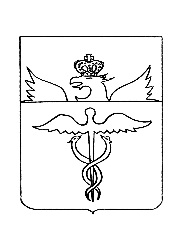 Совет народных депутатовБутурлиновского городского поселенияБутурлиновского муниципального районаВоронежской областиР Е Ш Е Н И Еот 11.02.2021 г. № 34       г. БутурлиновкаО плане работы Совета народных депутатов Бутурлиновского городского поселения на 2021 годВ соответствии с Регламентом Совета народных депутатов Бутурлиновского городского поселения Бутурлиновского муниципального района Воронежской области, утвержденным решением Совета народных депутатов Бутурлиновского городского поселения Бутурлиновского муниципального района Воронежской области от 11.09.2020 № 258, Совет народных депутатов Бутурлиновского городского поселенияРЕШИЛ:	Утвердить прилагаемый план работы Совета народных депутатов Бутурлиновского городского поселения на 2021 год.Глава Бутурлиновского городского поселения					            Е.Н. Коржова Утвержденрешением Совета народных депутатовБутурлиновского городского поселенияот 11.02.2021 г. № 34План работы Совета народных депутатов Бутурлиновского городского поселения на 2021 год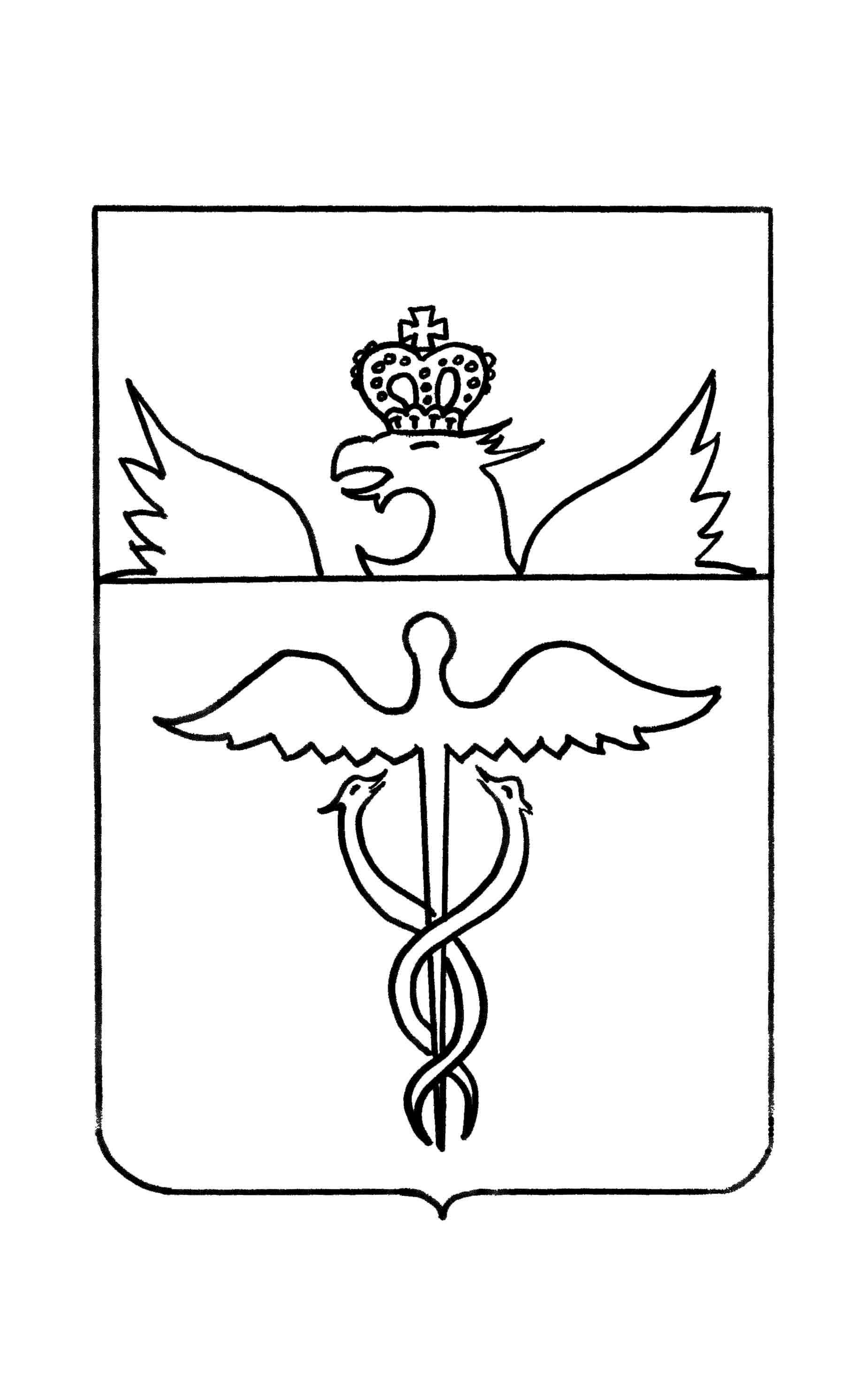 Совет народных депутатовБутурлиновского городского поселенияБутурлиновского муниципального районаВоронежской областиР Е Ш Е Н И Еот 11.02.2021 г. № 35         г. БутурлиновкаОб отчете главы администрации Бутурлиновского городского поселения Бутурлиновского муниципального района Воронежской области о результатах своей деятельности и деятельности администрации Бутурлиновского городского поселения Бутурлиновского муниципального района Воронежской области за 2020 годВ соответствии со статьей 37 Федерального закона от 06.10.2003 № 131-ФЗ «Об общих принципах организации местного самоуправления в Российской Федерации», статьей 36.1 Устава Бутурлиновского городского поселения Бутурлиновского муниципального района Воронежской области, заслушав и обсудив отчет главы администрации Бутурлиновского городского поселения Бутурлиновского муниципального района Воронежской области А.В. Головкова о результатах своей деятельности и деятельности администрации Бутурлиновского городского поселения в 2020 году, мнения депутатов Совета народных депутатов, Совет народных депутатов Бутурлиновского городского поселенияРЕШИЛ:Отчет главы администрации Бутурлиновского городского поселения Бутурлиновского муниципального района Воронежской области о результатах своей деятельности и деятельности администрации Бутурлиновского городского поселения за 2020 год утвердить. Работу главы администрации Бутурлиновского городского поселения Бутурлиновского муниципального района Воронежской области и работу администрации Бутурлиновского городского поселения Бутурлиновского муниципального района Воронежской области за 2020 год признать удовлетворительной.Отметить, что деятельность главы администрации Бутурлиновского городского поселения и возглавляемой им администрации Бутурлиновского городского поселения за отчетный период была направлена на исполнение полномочий по решению вопросов местного значения, определенных уставом Бутурлиновского городского поселения.Настоящее решение вступает в силу с момента принятия.Опубликовать настоящее решение и отчет главы администрации Бутурлиновского городского поселения в официальном периодическом печатном издании «Вестник муниципальных правовых актов Бутурлиновского городского поселения Бутурлиновского муниципального района Воронежской области». Глава Бутурлиновскогогородского поселения                                                                            Е.Н. КоржоваУТВЕРЖДЕНрешением Совета народных депутатов Бутурлиновского городского поселения от 11.02.2021 г. № 35ОТЧЕТ ГЛАВЫ АДМИНИСТРАЦИИБУТУРЛИНОВСКОГО ГОРОДСКОГО ПОСЕЛЕНИЯ О РЕЗУЛЬТАТАХ СВОЕЙ ДЕЯТЕЛЬНОСТИ ПО ИСПОЛНЕНИЮ ПОЛНОМОЧИЙ ПО ВОПРОСАМ МЕСТНОГО ЗНАЧЕНИЯ И О РАБОТЕ АДМИНИСТРАЦИИ БУТУРЛИНОВСКОГО ГОРОДСКОГО ПОСЕЛЕНИЯ ЗА 2020 годУВАЖАЕМАЯ ЕЛЕНА НИКОЛАЕВНА, УВАЖАЕМЫЕ ДЕПУТАТЫ СОВЕТА НАРОДНЫХ ДЕПУТАТОВ БУТУРЛИНОВСКОГО ГОРОДСКОГО ПОСЕЛЕНИЯ!В соответствии с Федеральным законом от 06.10.2003 г. № 131 – ФЗ «Об общих принципах организации местного самоуправления в Российской Федерации», Уставом Бутурлиновского городского поселения представляю Вашему вниманию ежегодный отчет о результатах своей деятельности и деятельности администрации Бутурлиновского городского поселения за 2020 год. В состав Бутурлиновского городского поселения входят следующие населенные пункты: город Бутурлиновка, село Отрадное, поселок Земледелец, поселок Круглый. Административным центром поселения является город Бутурлиновка.Общая площадь земель поселения составляет – 14 475, 76 га. Традиционно хочу начать с демографической ситуации, которая во многом определяет приоритеты нашей деятельности. Численность населения Бутурлиновского городского поселения по состоянию на 01.01.2020 года составила 24 071 человек. Из них: трудоспособного возраста – 14 298 (59,4%), моложе трудоспособного возраста – 4 452 (18,5%), старше трудоспособного возраста – 5 321 (22,1%). Численность населения снизилась по сравнению с 2019 годом на 51 человек. Таким образом, демографическая ситуация по-прежнему остается неблагоприятной.В 2020 году в городском поселении:- родилось – 183 ребенка; - умерло – 346 человека.По сравнению с аналогичным периодом 2019 г. наблюдается уменьшение рождаемости на 6,3 % и уменьшение умерших на 4,5 %. На территории городского поселения функционируют:- 4 промышленных предприятия;- 5 автотранспортных предприятий; - 7 предприятий жилищно-коммунального хозяйства;- 6 сельскохозяйственных организаций;- 15 крестьянско-фермерских хозяйств.Кроме того, на территории поселения осуществляют деятельность порядка шестисот индивидуальных предпринимателей.РАЗДЕЛ: ФОРМИРОВАНИЕ, УТВЕРЖДЕНИЕ,ИСПОЛНЕНИЕ БЮДЖЕТАГлавным инструментом проведения социальной, финансовой и инвестиционной политики на территории муниципального образования является местный бюджет.За 2020 год в доходную часть бюджета Бутурлиновского городского поселения на выполнение возложенных на местное самоуправление расходных обязательств поступило 353 млн. 519 тыс. рублей. Общие доходы бюджета городского поселения складывались из следующих источников:- налоговые и неналоговые доходы - 104 млн. 960 тыс. рублей (29,7%);- безвозмездные поступления из бюджетов других уровней – 248 млн. 559 тыс. рублей (70,3%).В 2020 году уточненный план по налоговым и неналоговым доходам выполнен на 112,8%, перевыполнение составляет 11 млн. 897 тыс. рублей.Основными доходными источниками бюджета поселения являются:- налог на доходы физических лиц – 35 млн. 588 тыс. рублей;- акцизы на нефтепродукты – 4 млн. 334 тыс. рублей;- единый сельскохозяйственный налог – 1 млн. 808 тыс. рублей;- налог на имущество физических лиц - 6 млн. 352 тыс. рублей;- земельный налог – 42 млн. 601 тыс. рублей;- доходы от использования имущества, находящегося в муниципальной собственности - 12 млн. 622 тыс. рублей.В 2020 году поступила дотация на выравнивание бюджетной обеспеченности поселения в сумме 2 млн. 671 тыс. рублей и дотация на сбалансированность бюджетов в сумме 17 млн.713 тыс. рублей.Кроме того, в бюджет Бутурлиновского городского поселения в прошлом году поступили средства федерального, областного и районного бюджетов в сумме 245 млн. 888 тыс. рублей, в том числе:- на осуществление дорожной деятельности в отношении автомобильных дорог - 58 млн. 49 тыс. рублей;- на модернизацию уличного освещения – 37 млн. 522 тыс. рублей;- на приобретение спортивного инвентаря для МКУ «Бутурлиновский физкультурно-оздоровительный центр» - 30 тыс. рублей;- на благоустройство городского поселения - 91 млн. 691 тыс. рублей;- на обустройство площадки для скейтдрома - 7 млн. 84 тыс. рублей;- на приобретение ГСМ для обеспечения мер пожарной безопасности - 28 тыс. рублей.Результат исполнения бюджета на 01.01.2021 года – профицит в размере 10 млн. 444 тыс. рублей. Профицит бюджета сложился за счет перевыполнения поступлений налоговых и неналоговых доходов.Исполнение расходной части бюджета по расходам осуществлялось в соответствии со статьей 14 Федерального закона от 06.10.2003 г. № 131-ФЗ «Об общих принципах организации местного самоуправления в Российской Федерации». За 2020 год бюджет городского поселения по расходам исполнен в сумме 343 млн. 75 тыс. рублей или на 90,5 % к уточненному плану.За счет средств дорожных фондов Воронежской области и Бутурлиновского городского поселения на ремонт автомобильных дорог и тротуаров направлено 58 млн. 49 тыс. рублей, которые составляют от общей суммы расходов – 17 %.Для обеспечения благоприятных условий жизни населения в 2020 году на расходы по разделу «Жилищно-коммунальное хозяйство» направлены средства в сумме 217 млн. 712 тыс. рублей, которые составляют значительную долю от общей суммы расходов - 63,5%.Расходы бюджета поселения на социально-культурную сферу по разделам «Культура», «Физическая культура и спорт» и «Социальная политика» в 2020 году составили 40 млн. 634 тыс. рублей или 11,8 % от общей суммы расходов.В 2020 году из бюджета поселения финансировались 3 муниципальных казенных учреждения. Это: - МКУ «Бутурлиновский физкультурно-оздоровительный центр» - 30 млн. 444 тыс. рублей;- МКУ «Бутурлиновский культурный центр» - 6 млн. 94 тыс. рублей;- МКУ «Управление городского хозяйства» - 4 млн. 95 тыс. рублей.В соответствии с действующим законодательством в декабре 2020 года подготовлены и проведены публичные слушания по проекту бюджета на 2021 год и на плановый период 2022 и 2023 годов. На публичных слушаниях были обсуждены вопросы об основных направлениях бюджетной и налоговой политики, рассмотрен проект бюджета городского поселения, обозначен круг наиболее актуальных проблем, связанных с формированием бюджета, основной из которых является недостаточность доходных источников бюджета поселения для исполнения полномочий в полном объеме. По итогам заседания участниками слушаний было принято решение рекомендовать Совету народных депутатов Бутурлиновского городского поселения утвердить представленный администрацией проект бюджета Бутурлиновского городского поселения на 2021 год и на плановый период 2022 и 2023 гг. 28 декабря 2020 года решением Совета народных депутатов Бутурлиновского городского поселения утвержден бюджет Бутурлиновского городского поселения на 2021 год и на плановый период 2022 и 2023 годов.РАЗДЕЛ: ПОЛНОМОЧИЯ ПО ВЛАДЕНИЮ, ПОЛЬЗОВАНИЮ, РАСПОРЯЖЕНИЮ МУНИЦИПАЛЬНЫМ ИМУЩЕСТВОМ, ЗЕМЕЛЬНЫМИ РЕСУРСАМИВ соответствии с утвержденным реестром муниципального имущества Бутурлиновского городского поселения по состоянию на 01.01.2021 года в муниципальной собственности поселения значится:- недвижимое имущество – 499 объектов, балансовой стоимостью 961 млн. 899 тыс. рублей. - движимое имущество – 267 объектов, балансовой стоимостью 629 млн. 518 тыс. рублей. В 2020 году специалистами администрации проводилась работа по сокращению задолженности по земельному налогу, налогу на имущество и по арендной плате за землю. В связи со сложившейся эпидемиологической ситуацией состоялось 7 заседаний комиссии по мобилизации налоговых и неналоговых доходов в бюджет Бутурлиновского городского поселения с приглашением руководителей предприятий, индивидуальных предпринимателей, физических лиц, имеющих недоимку. Всего приглашено 107 должников.По сравнению с аналогичным периодом прошлого года на 12 заседаний меньше, поэтому подготовлено и вручено более 1500 уведомлений о необходимости погасить имеющуюся задолженность по арендной плате за землю и налоговым платежам. В результате проводимых мероприятий взыскано задолженности по арендной плате за землю - 3 млн. 580 тыс. рублей; по земельному налогу - 4 млн. 107 тыс. рублей; по налогу на имущество физических лиц - 2 млн. 920 тыс. рублей; по транспортному налогу - 4 млн. 379 тыс. рублей.РАЗДЕЛ: СОЗДАНИЕ УСЛОВИЙ ДЛЯ ОБЕСПЕЧЕНИЯ ЖИТЕЛЕЙ УСЛУГАМИ ТОРГОВЛИ, ОБЩЕСТВЕННОГО ПИТАНИЯ, БЫТОВОГО ОБСЛУЖИВАНИЯ, СВЯЗИТорговля на территории Бутурлиновского городского поселения осуществляется с использованием стационарных и нестационарных объектов торговли. В городе функционируют 304 объекта оптовой и розничной торговли (в том числе 33 нестационарных), 67 объектов бытового обслуживания, 23 предприятия общественного питания. Действует 5 универсальных ярмарок, из которых 1 большого формата (ул. Блинова, 22) и 4 малого формата (ул. Блинова, район территории ООО «Экспресс»; ул. Блинова, 50; ул. Дорожная; ул. Заводская, между многоквартирными домами №44 и №50). Сумма доходов в местный бюджет от заключенных договоров на размещение нестационарных торговых объектов в 2020 году составила 448 тыс. рублей.Администрацией поселения проводится работа по сбору информации о хозяйствующих субъектах, осуществляющих торговую деятельность на территории Бутурлиновского городского поселения для внесения в Торговый реестр Бутурлиновского муниципального района.РАЗДЕЛ: ОРГАНИЗАЦИЯ В ГРАНИЦАХ ПОСЕЛЕНИЯ ЭЛЕКТРО – ТЕПЛО – ГАЗО - ВОДОСНАБЖЕНИЯ, ВОДООТВЕДЕНИЯ. БЛАГОУСТРОЙСТВО, ОЗЕЛЕНЕНИЕ, СБОР И ВЫВОЗ МУСОРАКомплекс мероприятий в сфере электро - тепло - водоснабжения, водоотведения и утилизации твердых бытовых отходов, повышающих надежность функционирования и способы решения ключевых проблем жилищно-коммунальных систем города, определен программой комплексного развития систем коммунальной инфраструктуры Бутурлиновского городского поселения на период 2015 - . г., утвержденной в 2014 году решением Совета народных депутатов. 1. ТеплоснабжениеВ рамках подготовки к отопительному сезону комиссией, утвержденной администрацией поселения, проведена работа по приемке готовности многоквартирных домов, котельных города, учебных заведений и учреждений культуры.На теплоснабжение в 2020 году из бюджета поселения направлено 53 тыс. руб.2. Водоснабжение и водоотведениеВодоснабжение и водоотведение в Бутурлиновском городском поселении осуществляются в соответствии с утвержденными на период 2014 - 2024 г. г. схемами водоснабжения и водоотведения поселения.В ходе исполнения муниципального контракта по объекту: «Реконструкция водопроводных сетей г. Бутурлиновка Воронежской области (II очередь). Корректировка. (1 этап)» общество с ограниченной ответственностью «РемСтрой» выполнило работы по замене ветхих сетей водоснабжения общей протяженностью 6700 метров и установке 130 колодцев по улицам города. Подрядной организацией ООО «НефтьГазСтрой» проведены работы по перебуриванию водозаборных скважин, расположенных по улицам Оршанская, 40 лет Октября, Красносельская в г. Бутурлиновка.Необходимые работы по устранению порывов и текущему ремонту существующих водопроводных и канализационных сетей осуществлялись муниципальным унитарным предприятием «Водоканал».Затраты на ремонт и содержание систем водоснабжения и водоотведения за 2020 год составили 13 млн. 648 тыс. рублей.3. ЭлектроснабжениеВ рамках заключенных контрактов выполнены работы по модернизации уличного освещения. В ходе реализации проекта АО «БЭСК» по улицам города установлено 1310 светильников и смонтировано 15 км провода, ИП Кирилловым К.В. установлено 1588 светильников и смонтировано 23 км провода.Затраты на электроснабжение в 2020 г. составили 48 млн. 204 тыс. рублей.4. Содержание дорогОбщая протяженность дорог поселения 156,5 км, из них с твердым покрытием 151 км и грунтовых 5,5 км. В соответствии с условиями муниципальных контрактов на территории поселения подрядными организациями выполнены работы по ремонту автомобильных дорог общего пользования местного значения, устройству тротуаров и автостоянок. Обществом с ограниченной ответственностью «Дорожник» выполнены работы по устройству асфальтобетонного покрытия на дорогах общего пользования местного значения протяженностью 12100 п.м. и устройству тротуаров протяженностью 3380 п.м. Подрядной организацией ООО «Спецдортехника» выполнены работы по благоустройству дворовых территорий ул. Заводская, в рамках которых произведена укладка новых тротуарных дорожек протяженностью более 2 100 п.м.В ходе содержания автомобильных дорог общего пользования местного значения и транспортной инфраструктуры:- выполнялись работы по уборке от пыли и грязи дорог общей протяженностью 120 км;- нанесена вертикальная разметка на бордюрный камень протяженностью 6,8 км;- нанесена горизонтальная разметка краской со световозвращающимися элементами на пешеходных переходах по улицам Ленина, Калинина, Карла Маркса, Блинова, Дорожная, Рабочая, Колодиева, Заводская, Дружбы, Фридриха Энгельса, Орджоникидзе, площади Воли, переулку Орджоникидзе.- производилась очистка от снега дорог общей протяженностью 150 км, тротуаров общей протяженностью более 30 км, автомобильных стоянок. Общая сумма расходов на ремонт и содержание дорог в 2020 году составила 68 млн. 249 тыс. руб.5. Транспортные услугиНа территории городского поселения организовано обслуживание по перевозке пассажиров по 6 городским маршрутам. Ведется аналитическая работа по увеличению пассажиропотока для организации дополнительных маршрутов в целях улучшения снабжения жителей города услугами общественного транспорта. В городе организована работа пяти служб такси. 6. Благоустройство За 2020 год проведен ряд мероприятий по благоустройству городского поселения, в том числе постоянно производилась уборка улиц города ручным и механизированным способом, озеленение городского поселения, включающее в себя разбивку цветников, высадку деревьев, посев газонной травы, опиловку деревьев, удаление сухостоя, стрижку кустарников и полив насаждений. Для нужд ООО «Коммунальщик» приобретено оборудование для комбинированного дорожного автомобиля на базе самосвала Камаз-65115, а также 3 косилки ротационной навесной КРН- 2.1. для покоса травы.В ходе реализации проектов по поддержке местных инициатив на территории муниципальных образований Воронежской области в рамках развития инициативного бюджетирования выполнены работы по следующим объектам: - «Обустройство пешеходной зоны переулка 9-го Января в г. Бутурлиновка». Подрядной организацией ООО «КВМСтрой» (г. Калач) произведена укладка брусчатки, установлены малые архитектурные формы, разбиты клумбы, высажены деревья и кустарники, смонтированы освещение, система видеонаблюдения, система поливочного водопровода, ограждение территории.- «Обустройство сквера Победы». Вышеуказанной подрядной организацией проведены работы по ремонту тротуарного покрытия, ограждения, фонтана, установке малых архитектурных форм, детской площадки, смонтирована системы освещения.- «Ремонт и благоустройство мемориального комплекса».Индивидуальным предпринимателем Тебекиным Д.П. в рамках муниципального контракта выполнены работы по облицовке стен керамогранитной плиткой, устройству вентилируемого фасада мемориала, устройству тумб с памятными табличками, входной ступенчатой группы, поручней, ремонту площадки памятника, проведены электромонтажные работы, смонтировано освещение и система видеонаблюдения.Скульптором Дикуновым М.И. в рамках авторского договора выполнены работы по изготовлению художественной части мемориального комплекса. Отреставрированы статуя воина и геральдические элементы (венок, автомат), произведено оформление надписей и букв, выполнена реконструкция вечного огня, изготовлены ордены ВОВ (3 шт.), ордены Героя Советского Союза (2 шт.) и скульптуры входных групп.- «Обустройство бульвара, расположенного по ул. Дорожная в г. Бутурлиновка». В рамках реализации проекта подрядной организацией ООО «ВиадукМостСтрой» демонтировано покрытие тротуарной дорожки, выполнены работы по устройству велопарковки, тротуарной и велосипедной дорожек из брусчатки и асфальтобетона, смонтированы освещение и поливочный водопровод, установлены малые архитектурные формы, произведено озеленение территории.В общей сумме в 2020 году на благоустройство выделено 145 млн. 297 тыс. руб. РАЗДЕЛ: ОРГАНИЗАЦИЯ РИТУАЛЬНЫХ УСЛУГИ СОДЕРЖАНИЕ МЕСТ ЗАХОРОНЕНИЯНа территории поселения находится 11 мест захоронения, на которых обеспечено проведение необходимых работ (вывоз мусора, вырубка дикорастущего кустарника и деревьев, подвоз песка).Ритуальные услуги в соответствии с перечнем, утвержденным правовым актом органов местного самоуправления Бутурлиновского городского поселения, оказывают специализированные организации.Жалоб по проведению ритуальных мероприятий в администрацию Бутурлиновского городского поселения не поступало.Общая сумма расходов на благоустройство и содержание мест захоронения в 2020 году составила 1 млн. 962 тыс. руб.РАЗДЕЛ: ОБЕСПЕЧЕНИЕ ПЕРВИЧНЫХ МЕР ПОЖАРНОЙ БЕЗОПАСНОСТИ В ГРАНИЦАХ НАСЕЛЕННЫХ ПУНКТОВ ПОСЕЛЕНИЯВ 2020 году велись работы по обеспечению первичных мер пожарной безопасности на территории поселения, особенно в летне-осенний период. Так, в целях недопущения возгорания жилых домов и строений на улицах города производились работы по очистке прилегающих территорий от сухой растительности, на территориях склонных к заболачиванию осуществлялся покос порослей камыша. Выполнялись работы по опашке противопожарных полос вдоль жилого сектора. Проводилась и ведется работа с населением частного сектора и многоквартирных домов о соблюдении мер противопожарной безопасности при пользовании электроприборами и газовым оборудованием. Были проведены подворные обходы семей, относящихся к группе риска.Проведена работа с руководителями организаций и сельскохозяйственных предприятий города по взаимодействию сил и средств на случай возникновения пожаров и чрезвычайных ситуаций на территории поселения. Проводились сходы граждан с целью проведения инструктажей по обучению нормам и требованиям пожарной безопасности. Создана рабочая группа из числа сотрудников администрации городского поселения и организаций коммунального хозяйства, для патрулирования лесных массивов и мест активного отдыха граждан, особенно в весенне-летний период при установлении засушливой и ветреной погоды. Для оперативного решения вопросов пожарной безопасности и своевременного принятия мер затрачено средств на сумму 28 тыс. рублей. РАЗДЕЛ: ПРОФИЛАКТИКА ТЕРРОРИЗМА И ЭКСТРЕМИЗМА НА ТЕРРИТОРИИ ПОСЕЛЕНИЯ, ПРОФИЛАКТИКА ПРЕСТУПНОСТИ И АНТИОБЩЕСТВЕННЫХ ЯВЛЕНИЙ, УЧАСТИЕ В МЕРОПРИЯТИЯХ ПО ГО и ЧСВ целях профилактики терроризма и экстремизма специалистами администрации ведется информационная работа с населением и руководителями муниципальных предприятий и учреждений, проводятся мероприятия по выявлению бесхозяйных объектов, представляющих угрозу безопасности населения.  В целях профилактики преступности на территории Бутурлиновского городского поселения осуществляет деятельность добровольная народная дружина, в состав которой входят 29 человек. Совместно с работниками полиции дружинники участвуют в патрулировании улиц города. Специалисты администрации принимают участие в проведении профилактических мероприятий по выявлению и уничтожению дикорастущих и незаконных посевов наркосодержащих культур на территории Бутурлиновского городского поселения.РАЗДЕЛ: ГРАДОСТРОИТЕЛЬНАЯ ДЕЯТЕЛЬНОСТЬВ рамках осуществления администрацией Бутурлиновского городского поселения полномочий по вопросам землепользования и градостроительства стоит отметить следующее:По заявлениям граждан проводилось обследование объектов индивидуального жилищного строительства с целью предоставления акта освидетельствования, подтверждающего проведение основных работ по строительству или реконструкции объекта индивидуального жилищного строительства, осуществляемого с привлечением средств материнского (семейного) капитала в количестве 12 индивидуальных жилых домов.В рамках проведения мероприятий по упорядочению адресного хозяйства было принято 22 постановления об изменении и присвоении новых адресов земельным участкам и объектам недвижимости, как жилого, так и общественно-делового назначения. Все изменения адресного хозяйства своевременно вносились в Федеральную информационную адресную систему (ФИАС).Утверждено 49 схем расположения земельных участков на кадастровом плане территории. В 2020 году подготовлено 73 постановления о предоставлении земельных участков по заявлениям граждан в собственность бесплатно под объектами недвижимости, находящимися у них в собственности. Подготовлено 30 договоров аренды земельных участков, в том числе: 28 договоров аренды под объектами недвижимости и 2 договора аренды в результате назначенных торгов по продаже права аренды на земельные участки.Выделено 6 земельных участков в собственность бесплатно гражданам, имеющих трех и более детей. Всего на 01.01.2021 г. в реестре многодетных граждан, имеющих право на бесплатное предоставление земельных участков в собственность на территории Бутурлиновского городского поселения, значится 47 многодетных семей. Кроме многодетных граждан в общем списке льготных категорий граждан, имеющих право на бесплатное получение земельных участков в собственность на территории Бутурлиновского городского поселения на 01.01.2021 г. значится 217 человек.Ведется в электронном виде учет данных по действующим договорам аренды земельных участков, расположенных на территории Бутурлиновского городского поселения, арендованных физическими и юридическими лицами для общественно-деловых целей. В данную базу внесена информация о 8 договорах. Также сформированы сведения о земельных участках, предоставленных физическим лицам в аренду для индивидуального жилищного строительства, индивидуального гаражного строительства. На 01.01.2021 г. в данный реестр внесена информация о 305 договорах.В рамках исполнения возложенных полномочий специалисты администрации принимали участие в обследовании жилых помещений, составляли и согласовывали акты и заключения о возможности проживания в данных жилых помещениях. Состоялось 93 выезда комиссии для обследования жилых домов. Принимались меры по выявлению и постановке на учет объектов недвижимости и земельных участков, ранее не поставленных на учет в Управлении Росреестра Воронежской области и налоговом органе.Проводилась работа с гражданами с целью информирования о необходимости сдачи в эксплуатацию построенных жилых домов, государственной регистрации прав на объекты капитального строительства и земельные участки. Осуществлялось консультирование граждан по вопросам разъяснения действующего законодательства в части регистрации прав на недвижимость.РАЗДЕЛ: МЕРОПРИЯТИЯ ПО УЛУЧШЕНИЮ ЖИЛИЩНЫХ УСЛОВИЙ ГРАЖДАН, СОДЕРЖАНИЕ ЖИЛИЩНОГО ФОНДАПродолжилась работа по признанию нуждающимися молодых семей для постановки на учет в целях получения субсидии на приобретение жилья по подпрограмме «Обеспечение жильем молодых семей». В 2020 году признано нуждающимися – 13 семей, 15 семей получили субсидии.Оказана помощь в ремонте кровли дома ветерану ВОВ (Солодовников И.Я.).РАЗДЕЛ: КУЛЬТУРАНа территории Бутурлиновского городского поселения проводится работа по созданию условий для организации досуга и обеспечению жителей поселения услугами организации культуры, по развитию народного художественного промысла, по организации библиотечного обслуживания населения, по созданию условий для массового отдыха жителей.Организация культурных и праздничных мероприятий, проходящих на территории города, осуществляется коллективом МКУ «Бутурлиновский культурный центр».В не простых условиях пандемии в 2020 году коллективу МКУ «БКЦ» для организации досуга населения пришлось практически полностью перевести свою работу в онлайн формат. И все же такие мероприятия как: проведение мастер-классов по различным видам декоративно прикладного творчества, экскурсии по городскому парку культуры и отдыха, знакомства с историей и творчеством различных поэтов продолжили свое существование на просторах социальных сетей. Для посетителей парка культуры и отдыха каждый праздник звучали различные радиоконцерты и радиогазеты.Основным направлением в работе учреждения на 2020 год явился «Год Памяти и Славы».Самой главной задачей было – сохранить историческую память о героическом подвиге советского народа в годы Великой Отечественной Войны. Учитывая, что 2020 Год Памяти и Славы, который установлен Указом Президента России, праздничный календарь у работников культуры очень насыщенный. В рамках юбилейной даты с начала года начали проводиться мероприятия для всех категорий населения: военно – спортивные игры, конкурсы рисунков, выставки народных умельцев, литературные и тематические часы, интеллектуальные игры, мастер — классы, встречи с тружениками фронта.В преддверии празднования Дня Победы мероприятия перешли в новый формат – онлайн, в связи с карантином. Состоялись онлайн - мероприятия различной направленности: акции, флешмобы, фото выставки, онлайн — марафоны и эстафеты песен, стихов, музыкально — информационные радиопередачи, мастер — классы.Пользуются жители города и услугами библиотеки культурного центра, располагающейся в здании на ул. Кирова. Книжный фонд библиотеки составляет 4447 экземпляров. Количество пользователей 520 человек. В 2020 году библиотечный фонд пополнился на 241 книгу. Летом посетители городского парка могут посетить летнюю читальню.Всего по разделу «Культура» расходы местного бюджета в 2020 году составили 6 млн. 94 тыс. рублей. РАЗДЕЛ: ОБЕСПЕЧЕНИЕ УСЛОВИЙ ДЛЯ РАЗВИТИЯ ФИЗИЧЕСКОЙ КУЛЬТУРЫ И МАССОВОГО СПОРТА, ПРОВЕДЕНИЕ СПОРТИВНО-МАССОВЫХ МЕРОПРИЯТИЙ.В 2020 году в муниципальном казенном учреждении «Бутурлиновский физкультурно-оздоровительный центр», согласно утвержденному администрацией Бутурлиновского городского поселения плану спортивных мероприятий, работали следующие спортивные секции: тяжелая атлетика, бокс, футбол, картинг и бадминтон. В секциях занимаются около 150 человек. Это дети школьного возраста, студенты учебных заведений города, а также взрослые. Все секции работают на бесплатной основе. ИП Тебекин Д.П. в ходе реализации программных мероприятий выполнил работы по капитальному ремонту спортивной тренировочной площадки для картингистов со скейтдромом на городском стадионе. В рамках заключенного контракта выполнены работы по благоустройству территории, устройству асфальтобетонной трассы для картингистов, площадки, установке оборудования скейтдрома, монтажу системы технического водоснабжения и системы видеонаблюдения, произведено озеленение территории. В ходе реализации национального проекта «Жилье и городская среда» выполнены работы по объекту: «Развитие спортивной инфраструктуры в парковой зоне «Лес Победы» по ул. Промышленная, 1 в г. Бутурлиновка (I очередь)». Проложена новая лыжероллерная трасса протяженность 3 600 м, установлены трибуны, площадка для воркаута, площадка награждения, площадка для сбора мусора, малые архитектурные формы, обустроены тротуары, входная группа. Проведен ремонт существующей лыжероллерной трассы и площадки.Расходы из местного бюджета на финансирование МКУ «Бутурлиновский физкультурно-оздоровительный центр» составили 30 млн. 444 тыс. рублей.РАЗДЕЛ: ПРАВОВОЕ РЕГУЛИРОВАНИЕ И ОРГАНИЗАЦИОННАЯ РАБОТАВ отчетном периоде администрацией городского поселения проводилась работа по улучшению нормативно-правового регулирования и обеспечения условий для исполнения полномочий по вопросам местного значения.В 2020 году принято 626 постановлений администрации городского поселения и 53 решения Совета народных депутатов. За отчетный период в администрацию Бутурлиновского городского поселения поступило 330 письменных обращений и заявлений граждан городского поселения. На личном приеме были приняты 16 человек. Основные темы, затрагиваемые в обращениях – улучшение жилищных условий, вопросы ЖКХ и благоустройства, жилищные вопросы. По всем обращениям приняты конкретные меры. В 2020 году выдано 7644 справки по просьбе граждан, проведены публичные слушания по различным вопросам. Для обнародования муниципальных правовых актов, обсуждения проектов муниципальных правовых актов по вопросам местного значения, доведения до сведения жителей муниципального образования официальной информации выпускается официальное периодическое печатное издание «Вестник муниципальных правовых актов Бутурлиновского городского поселения Бутурлиновского муниципального района Воронежской области». В 2020 году был издан 41 номер «Вестника». Информация о деятельности администрации Бутурлиновского городского поселения освещается на официальном сайте органов местного самоуправления Бутурлиновского городского поселения.  В администрации Бутурлиновского городского поселения проводятся мероприятия по противодействию коррупции, в соответствии с утвержденным Планом, а именно антикоррупционная экспертиза нормативных правовых актов и их проектов, контроль за соблюдением муниципальными служащими администрации требований законодательства о муниципальной службе, проводится мониторинг нормативно-правовой базы по вопросам противодействия коррупции. Действует телефон доверия, по которому граждане могут сообщить о коррупционных проявлениях. В администрации создана и работает комиссия по соблюдению требований к служебному поведению муниципальных служащих и урегулированию конфликта интересов.По состоянию на 01.01.2021 года в границах 180 улиц и переулков частного сектора функционирует 86 уличных комитетов. По инициативе жителей городского поселения созданы и на 01.01.2020 г. осуществляют свою деятельность 13 органов территориального общественного самоуправления (ТОС «Отрадное», ТОС «Возрождение», ТОС «Сентябрь», ТОС «Надежда», ТОС «Слобода», ТОС «Преображение», ТОС «Победа», ТОС «Позитив», ТОС «Фортуна», ТОС «Благовест», ТОС «Росток», ТОС «Ромашка», ТОС «Первомайский»).Данная форма участия населения в решении вопросов местного самоуправления уже зарекомендовала себя с положительной стороны. В рамках реализации инициатив общественников выполнены работы по обустройству двух детских спортивно-игровых площадок по ул. Заводская, дома № 44,48,50 и ул. Речная, 36. В ходе реализации проектов за счет средств полученных грантов, средств местного бюджета, спонсорской помощи и софинансирования населения установлено игровое оборудование, малые архитектурные формы, завезен песок, выполнены работы по покраске элементов и благоустройству прилегающих территорий.На сегодняшний день в городе существует много проблем различного масштаба.По-прежнему актуальными остаются такие вопросы как:- водоснабжение и водоотведение (обеспечение жителей поселения качественной питьевой водой и проведение работ по замене изношенных сетей водоснабжения);- окончание работ по устройству дорог общего пользования местного значения с твердым покрытием, а именно доведения их общего количества до уровня 100 %, проведение текущего и капитального ремонта асфальтобетонного покрытия уже существующих дорог;- проведение работ по реконструкции городского стадиона;- создание условий для роста инвестиционной привлекательности поселения.Реализовать задуманное, невозможно не имея должного финансового обеспечения, поэтому приоритетными направлениями в работе в 2021 году останутся:- увеличение налогооблагаемой базы и привлечение дополнительных доходов в бюджет поселения;- привлечение дополнительных средств, путем обеспечения участия поселения в региональных и федеральных программах;- сокращение роста недоимки по налоговым и неналоговым платежам;- принятие мер по оптимизации бюджетных расходов;- повышение эффективности использования муниципального имущества.	В завершении своего отчета, хочу поблагодарить губернатора Воронежской области, главу администрации муниципального района, депутатский корпус поселения, своих коллег, руководителей предприятий и организаций, жителей за совместную работу, направленную на решение поставленных задач в целях социально-экономического развития нашего муниципального образования. Доклад окончен. Спасибо за внимание. Совет народных депутатовБутурлиновского городского поселенияБутурлиновского муниципального районаВоронежской областиР Е Ш Е Н И Еот 11.02.2021 г. № 36       г. БутурлиновкаО проекте изменений и дополнений в Устав Бутурлиновского городского поселения Бутурлиновского муниципального района Воронежской областиВ целях приведения Устава Бутурлиновского городского поселения Бутурлиновского муниципального района Воронежской области в соответствие с действующим законодательством, в соответствии с Федеральным законом от 06.10.2003 № 131-ФЗ «Об общих принципах организации местного самоуправления в Российской Федерации», Уставом Бутурлиновского городского поселения Бутурлиновского муниципального района Воронежской области, Совет народных депутатов Бутурлиновского городского поселенияРЕШИЛ:1. Утвердить проект изменений и дополнений в Устав Бутурлиновского городского поселения Бутурлиновского муниципального района Воронежской области согласно приложению.2. Публичные слушания по проекту изменений и дополнений в Устав Бутурлиновского городского поселения Бутурлиновского муниципального района Воронежской области провести 15 марта 2021 г. в 14 часов 00 мин. в администрации Бутурлиновского городского поселения Бутурлиновского муниципального района Воронежской области по адресу: 397500, Российская Федерация, Воронежская область, город Бутурлиновка, площадь Воли, 1. 3. Утвердить оргкомитет по подготовке и проведению публичных слушаний, организации приема и рассмотрению предложений и замечаний по проекту изменений и дополнений в Устав Бутурлиновского городского поселения Бутурлиновского муниципального района Воронежской области (далее по тексту оргкомитет) в составе:Председатель оргкомитета:Члены оргкомитета:4. Определить следующий порядок участия в обсуждении проекта изменений и дополнений в Устав Бутурлиновского городского поселения Бутурлиновского муниципального района Воронежской области:4.1. Граждане, зарегистрированные в Бутурлиновском городском поселении, обладающие активным избирательным правом, представители политических партий, общественных объединений и некоммерческих организаций, предприятий и учреждений всех форм собственности, расположенных на территории Бутурлиновского городского поселения имеют право: ознакомиться с проектом изменений и дополнений в Устав Бутурлиновского городского поселения Бутурлиновского муниципального района Воронежской области, направить (представить) замечания и предложения по проекту изменений и дополнений в Устав, принять участие в публичных слушаниях по проекту изменений и дополнений в Устав.4.2. Замечания и предложения представленные нарочно или направленные по почте принимаются к рассмотрению в течение 30 дней со дня обнародования на территории Бутурлиновского городского поселения проекта изменений и дополнений в Устав Бутурлиновского городского поселения Бутурлиновского муниципального района Воронежской области по адресу: 397500, Российская Федерация, Воронежская область, город Бутурлиновка, площадь Воли, 1 – начальником сектора администрации Бутурлиновского городского поселения Л.А. Рачковой. По данному вопросу в рабочее время желающие могут ознакомиться с проектом изменений и дополнений в Устав Бутурлиновского городского поселения Бутурлиновского муниципального района Воронежской области.4.3. Поступившие замечания и предложения рассматриваются оргкомитетом открыто и гласно с приглашением для участия в рассмотрении лиц, направивших замечания и предложения.5. Оргкомитету подготовить и провести публичные слушания, рассмотреть и систематизировать все замечания и предложения по проекту изменений и дополнений в Устав Бутурлиновского городского поселения Бутурлиновского муниципального района Воронежской области, сделать по ним заключение и представить на рассмотрение Совета народных депутатов Бутурлиновского городского поселения Бутурлиновского муниципального района Воронежской области.6. Обнародовать настоящее решение на территории Бутурлиновского городского поселения.Глава Бутурлиновскогогородского поселения                                                                            Е.Н. КоржоваПриложение к решению Совета народных депутатов Бутурлиновского городского поселения Бутурлиновского муниципального районаВоронежской областиот 11.02.2021 г. № 36ПРОЕКТ Совет народных депутатовБутурлиновского городского поселенияБутурлиновского муниципального районаВоронежской областиот __________________ г. № _____           г. Бутурлиновка     О внесении изменений и дополнений в Устав Бутурлиновского городского поселения Бутурлиновского муниципального района Воронежской областиВ соответствии с Федеральными законами от 06.10.2003 № 131 – ФЗ «Об общих принципах организации местного самоуправления в Российской Федерации», от 21.07.2005 № 97 - ФЗ «О государственной регистрации уставов муниципальных образований» и в целях приведения Устава Бутурлиновского городского поселения Бутурлиновского муниципального района Воронежской области в соответствие с действующим законодательством, Совет народных депутатов Бутурлиновского городского поселенияРЕШИЛ:1. Внести в Устав Бутурлиновского городского поселения Бутурлиновского муниципального района Воронежской области изменения и дополнения согласно приложению. 2. Представить настоящее решение в Управление Министерства юстиции Российской Федерации по Воронежской области для государственной регистрации в порядке, установленном федеральным законом.3. Обнародовать настоящее решение после его государственной регистрации.4. Настоящее решение вступает в силу после его обнародования.Глава Бутурлиновскогогородского поселения                                                                          Е.Н. КоржоваПриложениек решению Совета народных депутатовБутурлиновского городского поселенияот _______________ № _______ИЗМЕНЕНИЯ И ДОПОЛНЕНИЯ В УСТАВ БУТУРЛИНОВСКОГО ГОРОДСКОГО ПОСЕЛЕНИЯ БУТУРЛИНОВСКОГО МУНИЦИПАЛЬНОГО РАЙОНА ВОРОНЕЖСКОЙ ОБЛАСТИ1. Часть 1 статьи 10 дополнить пунктом 18 следующего содержания:«18) осуществление мероприятий по оказанию помощи лицам, находящимся в состоянии алкогольного, наркотического или иного токсического опьянения.»;2. Главу 3 дополнить статьей 17.1 следующего содержания:«Статья 17.1. Инициативные проекты1. В целях реализации мероприятий, имеющих приоритетное значение для жителей Бутурлиновского городского поселения или его части, по решению вопросов местного значения или иных вопросов, право решения которых предоставлено органам местного самоуправления, в администрацию Бутурлиновского городского поселения может быть внесен инициативный проект. Порядок определения части территории Бутурлиновского городского поселения, на которой могут реализовываться инициативные проекты, устанавливается нормативным правовым актом Совета народных депутатов Бутурлиновского городского поселения.2. С инициативой о внесении инициативного проекта вправе выступить инициативная группа численностью не менее десяти граждан, достигших шестнадцатилетнего возраста и проживающих на территории Бутурлиновского городского поселения, органы территориального общественного самоуправления, староста сельского населенного пункта (далее - инициаторы проекта). Минимальная численность инициативной группы может быть уменьшена нормативным правовым актом Совета народных депутатов Бутурлиновского городского поселения. Право выступить инициатором проекта в соответствии с нормативным правовым актом Совета народных депутатов Бутурлиновского городского поселения может быть предоставлено также иным лицам, осуществляющим деятельность на территории Бутурлиновского городского поселения.3. Инициативный проект должен содержать следующие сведения:1) описание проблемы, решение которой имеет приоритетное значение для жителей Бутурлиновского городского поселения или его части;2) обоснование предложений по решению указанной проблемы;3) описание ожидаемого результата (ожидаемых результатов) реализации инициативного проекта;4) предварительный расчет необходимых расходов на реализацию инициативного проекта;5) планируемые сроки реализации инициативного проекта;6) сведения о планируемом (возможном) финансовом, имущественном и (или) трудовом участии заинтересованных лиц в реализации данного проекта;7) указание на объем средств местного бюджета в случае, если предполагается использование этих средств на реализацию инициативного проекта, за исключением планируемого объема инициативных платежей;8) указание на территорию Бутурлиновского городского поселения или его часть, в границах которой будет реализовываться инициативный проект, в соответствии с порядком, установленным нормативным правовым актом Совета народных депутатов Бутурлиновского городского поселения;9) иные сведения, предусмотренные нормативным правовым актом Совета народных депутатов Бутурлиновского городского поселения.4. Инициативный проект до его внесения в администрацию Бутурлиновского городского поселения подлежит рассмотрению на собрании или конференции граждан, в том числе на собрании или конференции граждан по вопросам осуществления территориального общественного самоуправления, в целях обсуждения инициативного проекта, определения его соответствия интересам жителей Бутурлиновского городского поселения или его части, целесообразности реализации инициативного проекта, а также принятия собранием или конференцией граждан решения о поддержке инициативного проекта. При этом возможно рассмотрение нескольких инициативных проектов на одном собрании или на одной конференции граждан.Нормативным правовым актом Совета народных депутатов Бутурлиновского городского поселения может быть предусмотрена возможность выявления мнения граждан по вопросу о поддержке инициативного проекта также путем опроса граждан, сбора их подписей.Инициаторы проекта при внесении инициативного проекта в администрацию Бутурлиновского городского поселения прикладывают к нему соответственно протокол собрания или конференции граждан, результаты опроса граждан и (или) подписные листы, подтверждающие поддержку инициативного проекта жителями Бутурлиновского городского поселения или его части.5. Информация о внесении инициативного проекта в администрацию Бутурлиновского городского поселения подлежит обнародованию и размещению на официальном сайте органов местного самоуправления Бутурлиновского городского поселения в информационно-телекоммуникационной сети «Интернет» в течение трех рабочих дней со дня внесения инициативного проекта в администрацию Бутурлиновского городского поселения и должна содержать сведения, указанные в части 3 статьи 26.1 Федерального закона от 06.10.2003 № 131-ФЗ «Об общих принципах организации местного самоуправления в Российской Федерации», а также об инициаторах проекта. Одновременно граждане информируются о возможности представления в администрацию Бутурлиновского городского поселения своих замечаний и предложений по инициативному проекту с указанием срока их представления, который не может составлять менее пяти рабочих дней. Свои замечания и предложения вправе направлять жители Бутурлиновского городского поселения, достигшие шестнадцатилетнего возраста. В случае если администрация Бутурлиновского городского поселения не имеет возможности размещать указанную информацию в информационно-телекоммуникационной сети «Интернет», указанная информация размещается на официальном сайте Бутурлиновского муниципального района. В сельском населенном пункте указанная информация может доводиться до сведения граждан старостой сельского населенного пункта. 6. Инициативный проект подлежит обязательному рассмотрению администрацией Бутурлиновского городского поселения в течение 30 дней со дня его внесения. Администрация Бутурлиновского городского поселения по результатам рассмотрения инициативного проекта принимает одно из следующих решений:1) поддержать инициативный проект и продолжить работу над ним в пределах бюджетных ассигнований, предусмотренных решением о местном бюджете, на соответствующие цели и (или) в соответствии с порядком составления и рассмотрения проекта местного бюджета (внесения изменений в решение о местном бюджете);2) отказать в поддержке инициативного проекта и вернуть его инициаторам проекта с указанием причин отказа в поддержке инициативного проекта.7. Администрация Бутурлиновского городского поселения принимает решение об отказе в поддержке инициативного проекта в одном из следующих случаев:1) несоблюдение установленного порядка внесения инициативного проекта и его рассмотрения;2) несоответствие инициативного проекта требованиям федеральных законов и иных нормативных правовых актов Российской Федерации, законов и иных нормативных правовых актов Воронежской области, уставу Бутурлиновского городского поселения Бутурлиновского муниципального района Воронежской области;3) невозможность реализации инициативного проекта ввиду отсутствия у органов местного самоуправления необходимых полномочий и прав;4) отсутствие средств местного бюджета в объеме средств, необходимом для реализации инициативного проекта, источником формирования которых не являются инициативные платежи;5) наличие возможности решения описанной в инициативном проекте проблемы более эффективным способом;6) признание инициативного проекта не прошедшим конкурсный отбор.8. Администрация Бутурлиновского городского поселения вправе, а в случае, предусмотренном пунктом 5 части 7 статьи 26.1 Федерального закона от 06.10.2003 № 131-ФЗ «Об общих принципах организации местного самоуправления в Российской Федерации», обязана предложить инициаторам проекта совместно доработать инициативный проект, а также рекомендовать представить его на рассмотрение органа местного самоуправления иного муниципального образования или государственного органа в соответствии с их компетенцией.9. Порядок выдвижения, внесения, обсуждения, рассмотрения инициативных проектов, а также проведения их конкурсного отбора устанавливается Советом народных депутатов Бутурлиновского городского поселения.10. В отношении инициативных проектов, выдвигаемых для получения финансовой поддержки за счет межбюджетных трансфертов из бюджета Воронежской области, требования к составу сведений, которые должны содержать инициативные проекты, порядок рассмотрения инициативных проектов, в том числе основания для отказа в их поддержке, порядок и критерии конкурсного отбора таких инициативных проектов устанавливаются в соответствии с законом и (или) иным нормативным правовым актом Воронежской области. В этом случае требования частей 3, 6, 7, 8, 9, 11 и 12 статьи 26.1 Федерального закона от 06.10.2003 № 131-ФЗ «Об общих принципах организации местного самоуправления в Российской Федерации» не применяются.11. В случае, если в администрацию Бутурлиновского городского поселения внесено несколько инициативных проектов, в том числе с описанием аналогичных по содержанию приоритетных проблем, администрация Бутурлиновского городского поселения организует проведение конкурсного отбора и информирует об этом инициаторов проекта.12. Проведение конкурсного отбора инициативных проектов возлагается на коллегиальный орган (комиссию), порядок формирования и деятельности которого определяется нормативным правовым актом Совета народных депутатов Бутурлиновского городского поселения. Состав коллегиального органа (комиссии) формируется администрацией Бутурлиновского городского поселения. При этом половина от общего числа членов коллегиального органа (комиссии) должна быть назначена на основе предложений Совета народных депутатов Бутурлиновского городского поселения. Инициаторам проекта и их представителям при проведении конкурсного отбора должна обеспечиваться возможность участия в рассмотрении коллегиальным органом (комиссией) инициативных проектов и изложения своих позиций по ним.13. Инициаторы проекта, другие граждане, проживающие на территории Бутурлиновского городского поселения, уполномоченные конференцией граждан, а также иные лица, определяемые законодательством Российской Федерации, вправе осуществлять общественный контроль за реализацией инициативного проекта в формах, не противоречащих законодательству Российской Федерации.14. Информация о рассмотрении инициативного проекта администрацией Бутурлиновского городского поселения, о ходе реализации инициативного проекта, в том числе об использовании денежных средств, об имущественном и (или) трудовом участии заинтересованных в его реализации лиц, подлежит обнародованию и размещению на официальном сайте муниципального образования в информационно-телекоммуникационной сети «Интернет». Отчет администрации Бутурлиновского городского поселения об итогах реализации инициативного проекта подлежит обнародованию и размещению на официальном сайте органов местного самоуправления Бутурлиновского городского поселения в информационно-телекоммуникационной сети «Интернет» в течение 30 календарных дней со дня завершения реализации инициативного проекта. В случае, если администрация Бутурлиновского городского поселения не имеет возможности размещать указанную информацию в информационно-телекоммуникационной сети «Интернет», указанная информация размещается на официальном сайте Бутурлиновского муниципального района. В сельском населенном пункте указанная информация может доводиться до сведения граждан старостой сельского населенного пункта.»;3. В статье 18:3.1. часть 7 дополнить пунктом 7 следующего содержания:«7) обсуждение инициативного проекта и принятие решения по вопросу о его одобрении.»;3.2. статью дополнить частью 8.1 следующего содержания:«8.1. Органы территориального общественного самоуправления могут выдвигать инициативный проект в качестве инициаторов проекта.»;4. Часть 6 статьи 18.1 дополнить пунктом 4.1 следующего содержания:«4.1) вправе выступить с инициативой о внесении инициативного проекта по вопросам, имеющим приоритетное значение для жителей сельского населенного пункта;»;5. В статье 20:5.1. в части 1 после слов «и должностных лиц местного самоуправления,» дополнить словами «обсуждения вопросов внесения инициативных проектов и их рассмотрения,»;5.2. часть 2 дополнить абзацем следующего содержания:«В собрании граждан по вопросам внесения инициативных проектов и их рассмотрения вправе принимать участие жители Бутурлиновского городского поселения, достигшие шестнадцатилетнего возраста. Порядок назначения и проведения собрания граждан в целях рассмотрения и обсуждения вопросов внесения инициативных проектов определяется нормативным правовым актом Совета народных депутатов Бутурлиновского городского поселения.»;6. В статье 22:6.1. часть 2 дополнить предложением следующего содержания: «В опросе граждан по вопросу выявления мнения граждан о поддержке инициативного проекта вправе участвовать жители Бутурлиновского городского поселения или его части, в которых предлагается реализовать инициативный проект, достигшие шестнадцатилетнего возраста.»;6.2. часть 3 дополнить пунктом 3 следующего содержания:«3) жителей Бутурлиновского городского поселения или его части, в которых предлагается реализовать инициативный проект, достигших шестнадцатилетнего возраста, - для выявления мнения граждан о поддержке данного инициативного проекта.»;6.3. в первом абзаце части 5 слова «Советом народных депутатов Бутурлиновского городского поселения. В нормативном» заменить словами «Советом народных депутатов Бутурлиновского городского поселения. Для проведения опроса граждан может использоваться официальный сайт органов местного самоуправления Бутурлиновского городского поселения в информационно-телекоммуникационной сети «Интернет». В нормативном»;6.4. часть 5 дополнить пунктом 6 следующего содержания:«5) порядок идентификации участников опроса в случае проведения опроса граждан с использованием официального сайта муниципального образования в информационно-телекоммуникационной сети «Интернет».»;6.5. пункт 1 части 7 дополнить словами «или жителей Бутурлиновского городского поселения»;7. Главу 6 дополнить статьей 54.1 следующего содержания:«Статья 54.1. Финансовое и иное обеспечение реализации инициативных проектов1. Источником финансового обеспечения реализации инициативных проектов, предусмотренных статьей 17.1 настоящего Устава, являются предусмотренные решением о местном бюджете бюджетные ассигнования на реализацию инициативных проектов, формируемые в том числе с учетом объемов инициативных платежей и (или) межбюджетных трансфертов из бюджета Воронежской области, предоставленных в целях финансового обеспечения соответствующих расходных обязательств Бутурлиновского городского поселения.2. Под инициативными платежами понимаются денежные средства граждан, индивидуальных предпринимателей и образованных в соответствии с законодательством Российской Федерации юридических лиц, уплачиваемые на добровольной основе и зачисляемые в соответствии с Бюджетным кодексом Российской Федерации в местный бюджет в целях реализации конкретных инициативных проектов.3. В случае, если инициативный проект не был реализован, инициативные платежи подлежат возврату лицам (в том числе организациям), осуществившим их перечисление в местный бюджет. В случае образования по итогам реализации инициативного проекта остатка инициативных платежей, не использованных в целях реализации инициативного проекта, указанные платежи подлежат возврату лицам (в том числе организациям), осуществившим их перечисление в местный бюджет.Порядок расчета и возврата сумм инициативных платежей, подлежащих возврату лицам (в том числе организациям), осуществившим их перечисление в местный бюджет, определяется нормативным правовым актом Совета народных депутатов Бутурлиновского городского поселения.4. Реализация инициативных проектов может обеспечиваться также в форме добровольного имущественного и (или) трудового участия заинтересованных лиц.».Совет народных депутатовБутурлиновского городского поселенияБутурлиновского муниципального районаВоронежской областиР Е Ш Е Н И Еот 11.02.2021 г.  № 37           г. БутурлиновкаО внесении изменений в Порядок управления и распоряжения имуществом, находящимся в муниципальной собственности Бутурлиновского городского поселения Бутурлиновского муниципального района Воронежской области, утвержденный решением Совета народных депутатов Бутурлиновского городского поселения от 27.08.2012 №151В соответствии с Гражданским кодексом Российской Федерации, Федеральным законом от 06.10.2003 №131-ФЗ «Об общих принципах организации местного самоуправления в Российской Федерации», Уставом Бутурлиновского городского поселения Бутурлиновского муниципального района Воронежской области, в целях приведения нормативных правовых актов Совета народных депутатов в соответствие требованиям действующего законодательства, Совет народных депутатов Бутурлиновского городского поселенияРЕШИЛ:1. Внести изменения в Порядок управления и распоряжения имуществом, находящимся в муниципальной собственности Бутурлиновского городского поселения Бутурлиновского муниципального района Воронежской области, утвержденный решением Совета народных депутатов Бутурлиновского городского поселения от 27.08.2012 №151, изложив часть 5.3 раздела 5 «Порядок принятия решений об условиях приватизации муниципального имущества» в следующей редакции:«5.3. Планирование приватизации муниципального имущества.Программа (план) приватизации разрабатывается администрацией Бутурлиновского городского поселения в соответствии с программами, определенными органами местного самоуправления Бутурлиновского городского поселения, пунктами 5 и 6 Правил разработки прогнозных планов (программ) приватизации государственного и муниципального имущества, утвержденных постановлением Правительства Российской Федерации от 26.12.2005 № 806, и вносится на рассмотрение Совета народных депутатов Бутурлиновского городского поселения.Муниципальные унитарные предприятия, муниципальные учреждения, открытые акционерные общества, акции которых находятся в собственности Бутурлиновского городского поселения, иные юридические лица и физические лица вправе направлять в администрацию Бутурлиновского городского поселения свои предложения о приватизации имущества, находящегося в собственности Бутурлиновского городского поселения, в очередном финансовом году.Прогнозный план приватизации утверждается Советом народных депутатов Бутурлиновского городского поселения не позднее 10 рабочих дней до начала планового периода и размещается течение 15 дней со дня утверждения на официальном сайте в информационно-телекоммуникационной сети «Интернет» в соответствии с требованиями, установленными Федеральным законом «О приватизации государственного и муниципального имущества».Информационное сообщение о продаже муниципального имущества подлежит опубликованию в официальном печатном издании, а также размещению на официальном сайте в сети «Интернет», сайте продавца муниципального имущества в сети «Интернет», официальном сайте Российской Федерации в сети «Интернет» для размещения информации о проведении торгов не менее чем за тридцать дней до дня осуществления продажи указанного имущества, если иное не предусмотрено Федеральным законом от 21.12.2001 № 178-ФЗ «О приватизации государственного и муниципального имущества».Информационное сообщение о продаже муниципального имущества, подлежащее опубликованию в официальном печатном издании, размещаемое на сайтах в сети «Интернет» должно содержать сведения, предусмотренные в ч. 3 - 5 ст. 15 Федерального закона от 21.12.2001 № 178-ФЗ «О приватизации государственного и муниципального имущества».Информация о результатах сделок приватизации муниципального имущества подлежит опубликованию в официальном печатном издании, размещению на сайтах в сети «Интернет» в течение тридцати дней со дня совершения указанных сделок.».2. Настоящее решение опубликовать в официальном периодическом печатном издании «Вестник муниципальных правовых актов Бутурлиновского городского поселения Бутурлиновского муниципального района Воронежской области» и разместить на официальном сайте органов местного самоуправления Бутурлиновского городского поселения в информационно-телекоммуникационной сети «Интернет».3. Решение вступает в силу со дня его официального опубликования.Глава Бутурлиновскогогородского поселения                                                                        Е.Н. КоржоваСовет народных депутатовБутурлиновского городского поселенияБутурлиновского муниципального районаВоронежской областиот 11.02.2021 г. № 38           г. Бутурлиновка     О внесении изменений в Положение о денежном содержании муниципальных служащих органов местного самоуправления Бутурлиновского городского поселения Бутурлиновского муниципального района Воронежской области, утвержденное решением Совета народных депутатов Бутурлиновского городского поселения Бутурлиновского муниципального района Воронежской области от 18.06.2015 №353В соответствии с Федеральными законами от 06.10.2003 №131-Ф3 «Об общих принципах организации местного самоуправления в Российской Федерации», от 02.03.2007 №25-ФЗ «О муниципальной службе в Российской Федерации», Законом Воронежской области от 28.12.2007 №175-ОЗ «О муниципальной службе в Воронежской области», Уставом Бутурлиновского городского поселения Бутурлиновского муниципального района Воронежской области, в целях приведения нормативных правовых актов в соответствие с требованиями действующего законодательства Российской Федерации, Совет народных депутатов Бутурлиновского городского поселенияРЕШИЛ:1. Внести изменения в Положение о денежном содержании муниципальных служащих органов местного самоуправления Бутурлиновского городского поселения Бутурлиновского муниципального района Воронежской области, утвержденное решением Совета народных депутатов Бутурлиновского городского поселения Бутурлиновского муниципального района Воронежской области от 18.06.2015 №353, изложив часть 5.8 раздела 5 «Порядок установления и выплаты иных дополнительных выплат муниципальным служащим» в следующей редакции:«5.8. При наступлении особых случаев (рождение ребенка, свадьба, смерть родителей или членов семьи, стихийное бедствие, несчастный случай, длительная (более одного месяца) болезнь и др.) может быть оказана дополнительная материальная помощь в размере двух окладов денежного содержания муниципального служащего за счет средств, предусмотренных на содержание органов местного самоуправления.».2. Опубликовать настоящее решение в официальном периодическом печатном издании «Вестник муниципальных правовых актов Бутурлиновского городского поселения Бутурлиновского муниципального района Воронежской области» и разместить на официальном сайте органов местного самоуправления Бутурлиновского городского поселения Бутурлиновского муниципального района Воронежской области в информационно-телекоммуникационной сети «Интернет».3. Настоящее решение вступает в силу с момента его официального опубликования.Глава Бутурлиновскогогородского поселения                                                                          Е.Н. КоржоваИНФОРМАЦИОННОЕ СООБЩЕНИЕ    В соответствии с ч. 2 ст. 161 Жилищного кодекса Российской Федерации  «Выбор способа управления многоквартирным домом. Общие требования к деятельности по управлению многоквартирным домом» и постановлением Правительства РФ от 06.02.2006 № 75 «О порядке проведения органом местного самоуправления открытого конкурса по отбору управляющей организации для управления многоквартирным домом» администрация Бутурлиновского городского поселения проводит открытый конкурс по выбору управляющей организации для многоквартирного дома, находящегося по адресу: г. Бутурлиновка, ул. Ленина, дом №31, в котором собственник согласно п.4  ч. 2 ст. 44 Жилищного кодекса РФ не реализовал право по выбору способа управления многоквартирным домом.

Конкурсная документация размещена на сайте www.torgi.gov.ru.

Извещение о проведении торгов № 090221/0178807/02ИНФОРМАЦИОННОЕ СООБЩЕНИЕ  В соответствии с ч. 2 ст. 161 Жилищного кодекса Российской Федерации  «Выбор способа управления многоквартирным домом. Общие требования к деятельности по управлению многоквартирным домом» и постановлением Правительства РФ от 06.02.2006 № 75 «О порядке проведения органом местного самоуправления открытого конкурса по отбору управляющей организации для управления многоквартирным домом» администрация Бутурлиновского городского поселения проводит открытый конкурс по выбору управляющей организации для многоквартирного дома, находящегося по адресу: г. Бутурлиновка, ул. Ленина, дом №29, в котором собственник согласно п.4  ч. 2 ст. 44 Жилищного кодекса РФ не реализовал право по выбору способа управления многоквартирным домом.

Конкурсная документация размещена на сайте www.torgi.gov.ru.

Извещение о проведении торгов № 090221/0178807/01ИНФОРМАЦИОННОЕ СООБЩЕНИЕРешением Совета народных депутатов Бутурлиновского городского поселения от 11.02.2021 №36 «О проекте изменений и дополнений в Устав Бутурлиновского городского поселения Бутурлиновского муниципального района Воронежской области» проведение публичных слушаний по проекту изменений и дополнений в Устав Бутурлиновского городского поселения Бутурлиновского муниципального района Воронежской области назначено на 15 марта 2021 г. в 14 часов 00 мин. в администрации Бутурлиновского городского поселения Бутурлиновского муниципального района по адресу: 397500, Российская Федерация, Воронежская область, город Бутурлиновка, площадь Воли, 1.Граждане, зарегистрированные в Бутурлиновском городском поселении, обладающие активным избирательным правом, представители политических партий, общественных объединений и некоммерческих организаций, предприятий и учреждений всех форм собственности, расположенных на территории Бутурлиновского городского поселения, имеют право: - ознакомиться с проектом изменений и дополнений в Устав Бутурлиновского городского поселения Бутурлиновского муниципального района; - направить (представить) замечания и предложения по проекту изменений и дополнений в Устав;- принять участие в публичных слушаниях по проекту изменений и дополнений в Устав Бутурлиновского городского поселения.Замечания и предложения, представленные нарочно или направленные по почте, принимаются к рассмотрению в течение 30 дней со дня обнародования на территории Бутурлиновского городского поселения проекта изменений и дополнений в Устав Бутурлиновского городского поселения по адресу: 397500, Российская Федерация, Воронежская область, город Бутурлиновка, площадь Воли, 1 – начальником сектора администрации Бутурлиновского городского поселения Л.А. Рачковой. По данному вопросу в рабочее время желающие могут ознакомиться с проектом изменений и дополнений в Устав Бутурлиновского городского поселения Бутурлиновского муниципального района Воронежской области.Поступившие замечания и предложения рассматриваются оргкомитетом открыто и гласно с приглашением для участия в рассмотрении лиц, направивших замечания и предложения.1Постановление администрации Бутурлиновского городского поселения от 11.02.2021 года №52 «О внесении изменений в муниципальную программу Бутурлиновского городского поселения Бутурлиновского муниципального района Воронежской области «Благоустройство мест массового отдыха», утвержденную постановлением администрации Бутурлиновского городского поселения от 30.07.2018 №411»2Постановление администрации Бутурлиновского городского поселения от 11.02.2021 года №53 «О внесении изменений в муниципальную программу Бутурлиновского городского поселения Бутурлиновского муниципального района Воронежской области «Развитие культуры, физической культуры и спорта», утвержденную постановлением администрации Бутурлиновского городского поселения от 30.07.2018 №408»3Постановление администрации Бутурлиновского городского поселения от 11.02.2021 года №54 «О внесении изменений в муниципальную программу Бутурлиновского городского поселения Бутурлиновского муниципального района Воронежской области «Поддержка местных инициатив и развитие территориального общественного самоуправления в Бутурлиновском городском поселении Бутурлиновского муниципального района Воронежской области на 2018-2024 годы», утвержденную постановлением администрации Бутурлиновского городского поселения от 01.08.2018 №412»4Постановление администрации Бутурлиновского городского поселения от 12.02.2021 года №55 «О внесении изменений в муниципальную программу Бутурлиновского городского поселения Бутурлиновского муниципального района Воронежской области «Формирование современной городской среды на территории Бутурлиновского городского поселения Бутурлиновского муниципального района Воронежской области на 2018-2023 годы», утвержденную постановлением администрации Бутурлиновского городского поселения от 25.12.2017 №931»5Постановление администрации Бутурлиновского городского поселения от 12.02.2021 года №56 «О внесении изменений в муниципальную программу Бутурлиновского городского поселения Бутурлиновского муниципального района Воронежской области «Муниципальное управление Бутурлиновского городского поселения Бутурлиновского муниципального района Воронежской области», утвержденную постановлением администрации Бутурлиновского городского поселения от 30.07.2018 №409»6Постановление администрации Бутурлиновского городского поселения от 12.02.2021 года №57 «О внесении изменений в муниципальную программу Бутурлиновского городского поселения Бутурлиновского муниципального района Воронежской области «Социальное развитие городского поселения и социальная поддержка граждан Бутурлиновского городского поселения Бутурлиновского муниципального района Воронежской области», утвержденную постановлением администрации Бутурлиновского городского поселения от 30.07.2018 №410»7Решение Совета народных депутатов Бутурлиновского городского поселения от 11.02.2021 года №34 «О плане работы Совета народных депутатов Бутурлиновского городского поселения на 2021 год»8Решение Совета народных депутатов Бутурлиновского городского поселения от 11.02.2021 года №35 «Об отчете главы администрации Бутурлиновского городского поселения Бутурлиновского муниципального района Воронежской области о результатах своей деятельности и деятельности администрации Бутурлиновского городского поселения Бутурлиновского муниципального района Воронежской области за 2020 год»9Решение Совета народных депутатов Бутурлиновского городского поселения от 11.02.2021 года №36 «О проекте изменений и дополнений в Устав Бутурлиновского городского поселения Бутурлиновского муниципального района Воронежской области»10Решение Совета народных депутатов Бутурлиновского городского поселения от 11.02.2021 года №37 «О внесении изменений в Порядок управления и распоряжения имуществом, находящимся в муниципальной собственности Бутурлиновского городского поселения Бутурлиновского муниципального района Воронежской области, утвержденный решением Совета народных депутатов Бутурлиновского городского поселения от 27.08.2012 №151»11Решение Совета народных депутатов Бутурлиновского городского поселения от 11.02.2021 года №38 «О внесении изменений в Положение о денежном содержании муниципальных служащих органов местного самоуправления Бутурлиновского городского поселения Бутурлиновского муниципального района Воронежской области, утвержденное решением Совета народных депутатов Бутурлиновского городского поселения Бутурлиновского муниципального района Воронежской области от 18.06.2015 №353»12Информационное сообщение о проведении открытого конкурса по выбору управляющей организации для многоквартирного дома №31 по ул. Ленина в г.Бутурлиновка13Информационное сообщение о проведении открытого конкурса по выбору управляющей организации для многоквартирного дома №29 по ул. Ленина в г.Бутурлиновка14Информационное сообщение о назначении публичных слушаний по проекту изменений и дополнений в Устав Бутурлиновского городского поселения Бутурлиновского муниципального района Воронежской областиОбъемы и источники финансирования муниципальной программыПрограмма предполагает выполнение мероприятий на сумму 4461,25 тыс. рублей, в том числе:2018 год — 0,0 тыс. рублей2019 год — 172,9 тыс. рублей2020 год — 4288,35 тыс. рублей2021 год — 0,0 тыс. рублей2022 год — 0,0 тыс. рублей2023 год — 0,0 тыс. рублей2024 год — 0,0 тыс. рублейДля реализации мероприятий программы возможно привлечение дополнительных финансовых средств из бюджетов других уровней и внебюджетных источников.Объемы и источники финансирования муниципальной программыПрограмма предполагает выполнение мероприятий на сумму 3914,8 тыс. рублей из них 2418,0 тыс. руб. областной бюджет, 150,0 тыс. руб.- население, 609,6 тыс.  руб.-организации, спонсоры, в том числе:2018 год — 0,0 тыс. рублей2019 год — 172,9 тыс. рублей2020 год — 3721,9 тыс. рублей, в том числе 2418,0 тыс. руб. областной бюджет, 150,0 тыс. руб. население, 609,6 тыс. руб. – организации, спонсоры.2021 год — 20,0 тыс. рублей2022 год — 0,0 тыс. рублей2023 год — 0,0 тыс. рублей2024 год — 0,0 тыс. рублейДля реализации мероприятий программы возможно привлечение дополнительных финансовых средств из бюджетов других уровней и внебюджетных источников.Объемы и источники финансирования подпрограммыПодпрограмма предполагает выполнение мероприятий на сумму 4461,25 тыс. рублей, в том числе:2018 год — 0,0 тыс. рублей2019 год — 172,9 тыс. рублей2020 год — 4288,35 тыс. рублей2021 год — 0,0 тыс. рублей2022 год — 0,0 тыс. рублей2023 год — 0,0 тыс. рублей2024 год — 0,0 тыс. рублейДля реализации мероприятий подпрограммы возможно привлечение дополнительных финансовых средств из бюджетов других уровней и внебюджетных источников.Объемы и источники финансирования муниципальной программыПрограмма предполагает выполнение мероприятий на сумму 3914,8 тыс. рублей из них 2418,0 тыс. руб. областной бюджет, 150,0 тыс. руб.- население, 609,6 тыс. руб.-организации, спонсоры, в том числе:2018 год — 0,0 тыс. рублей2019 год — 172,9 тыс. рублей2020 год — 3721,9 тыс. рублей, в том числе 2418,0 тыс. руб. областной бюджет, 150,0 тыс. руб. население, 609,6 тыс. руб.– организации, спонсоры.2021 год — 20,0 тыс. рублей2022 год — 0,0 тыс. рублей2023 год — 0,0 тыс. рублей2024 год — 0,0 тыс. рублейДля реализации мероприятий программы возможно привлечение дополнительных финансовых средств из бюджетов других уровней и внебюджетных источников.СтатусНаименование 
  мероприятийРасходы по годам реализации муниципальной программы, тыс. руб.Расходы по годам реализации муниципальной программы, тыс. руб.Расходы по годам реализации муниципальной программы, тыс. руб.Расходы по годам реализации муниципальной программы, тыс. руб.Расходы по годам реализации муниципальной программы, тыс. руб.Расходы по годам реализации муниципальной программы, тыс. руб.Расходы по годам реализации муниципальной программы, тыс. руб.Расходы по годам реализации муниципальной программы, тыс. руб.СтатусНаименование 
  мероприятийВсего2018год2019год2020 год2021 год2022        год2023 год2024 год12345678910Муниципальная программаСодержание и благоустройство парков, скверов г. Бутурлиновка3914,80172,93721,920,00,00,00,0Муниципальная программаИТОГО:3914,80172,93721,920,00,00,00,0СтатусНаименование мероприятийИсточники ресурсного обеспеченияОценка расходов по годам реализации муниципальной программы, тыс. руб.Оценка расходов по годам реализации муниципальной программы, тыс. руб.Оценка расходов по годам реализации муниципальной программы, тыс. руб.Оценка расходов по годам реализации муниципальной программы, тыс. руб.Оценка расходов по годам реализации муниципальной программы, тыс. руб.Оценка расходов по годам реализации муниципальной программы, тыс. руб.Оценка расходов по годам реализации муниципальной программы, тыс. руб.СтатусНаименование мероприятийИсточники ресурсного обеспечения2018 год2019год2020 год2021 год2022 год2023 год2024 год12345678910Муниципальная программаСодержание и благоустройство парков, скверов г. Бутурлиновкавсего, в том числе:0172,93721,920,0000Муниципальная программаСодержание и благоустройство парков, скверов г. Бутурлиновкафедеральный бюджет-------Муниципальная программаСодержание и благоустройство парков, скверов г. Бутурлиновкаобластной бюджет--2418,0----Муниципальная программаСодержание и благоустройство парков, скверов г. Бутурлиновкаместный бюджет0172,91303,920,0000Муниципальная программаСодержание и благоустройство парков, скверов г. Бутурлиновкавнебюджетные фонды-------Муниципальная программаСодержание и благоустройство парков, скверов г. Бутурлиновкаюридические лица-------Муниципальная программаСодержание и благоустройство парков, скверов г. Бутурлиновкафизические лица-------Муниципальная программаИТОГО:всего, в том числе:0172,93721,920,000Муниципальная программаИТОГО:федеральный бюджет-------Муниципальная программаИТОГО:областной бюджет--2418,0----Муниципальная программаИТОГО:местный бюджет0172,91303,920,0000Муниципальная программаИТОГО:внебюджетные фонды-------Муниципальная программаИТОГО:юридические лица-------Муниципальная программаИТОГО:физические лица-------СтатусНаименование мероприятийИсполнительСрок реализации муниципальной программыСрок реализации муниципальной программыОжидаемый 
непосредственный 
результат 
(краткое описание) от реализации программыРасходы, предусмотренные на реализацию муниципальной программы (тыс. рублей) СтатусНаименование мероприятийИсполнительначала реализации мероприятия в очередном финансовом годуокончания
реализации мероприятия в очередном финансовом годуОжидаемый 
непосредственный 
результат 
(краткое описание) от реализации программыРасходы, предусмотренные на реализацию муниципальной программы (тыс. рублей) Муниципальная программаСодержание и благоустройство парков, скверов г. БутурлиновкаАдминистрация Бутурлиновского городского поселения01.01.2018 г31.12.2024 гПовышение эстетического качества городской среды и формирование образа современного города, сочетающего в себе элементы новизны и привлекательности.Создание благоприятных комфортных условий проживания и отдыха населения.Улучшение экологической и санитарно-эпидемиологической обстановки.3914,8Объемы и источники финансирования муниципальной программыРеализация программы осуществляется на сумму 145 824,7 тыс. рублей из них 27 468,4 тыс. рублей областной бюджет, 80,9 – федеральный бюджет, в том числе:2018 год — 14762,5 тыс. рублей, в т.ч. 60,0 тыс. руб. областной бюджет2019 год — 38610,1 тыс. рублей, в т.ч. 20203,8 областной бюджет2020 год — 32 789,2 тыс. рублей, в т.ч. 7204,6 областной бюджет, 80,9 – федеральный бюджет2021 год — 14691,4 тыс. рублей2022 год — 14990,5 тыс. рублей2023 год — 14990,5 тыс. рублей2024 год — 14990,5 тыс. рублейДля реализации мероприятий программы возможно привлечение дополнительных финансовых средств из бюджетов других уровней и внебюджетных источников.Объемы и источники финансирования муниципальной программыРеализация программы осуществляется на сумму 201 372,9 тыс. рублей из них 75 692,3 тыс. рублей областной бюджет, 80,9 тыс. руб. – федеральный бюджет, в том числе:2018 год — 14 762,5 тыс. рублей, в т.ч. 60,0 тыс. руб. областной бюджет2019 год — 38 610,1 тыс. рублей, в т.ч. 20 203,8 тыс. руб. областной бюджет2020 год — 36 539,2 тыс. рублей, в т.ч. 7 128,5 тыс. руб. областной бюджет, 80,9 тыс. руб. – федеральный бюджет2021 год — 65 381,8 тыс. рублей, в т.ч. 48 300,0 тыс. руб. областной бюджет2022 год — 17 255,0 тыс. рублей2023 год — 14 412,15 тыс. рублей2024 год — 14 412,15 тыс. рублейДля реализации мероприятий программы возможно привлечение дополнительных финансовых средств из бюджетов других уровней и внебюджетных источников.периодИсточники финансирования (тыс. рублей)Источники финансирования (тыс. рублей)Источники финансирования (тыс. рублей)Источники финансирования (тыс. рублей)периодВсегов том числев том числев том числепериодВсегофедеральный бюджетобластной бюджетбюджет Бутурлиновского городского поселения2018 год14762,5-60,014702,52019 год38610,1-20203,818406,32020 год36539,280,97128,529329,82021 год65381,8-48300,017081,82022 год17255,0--17255,02023 год14412,15--14412,152024 год14412,15--14412,15ИТОГО:201372,980,975692,3125599,7Объемы и источники финансирования   подпрограммы       Реализация подпрограммы осуществляется за счет средств бюджета Бутурлиновского городского поселения   на сумму 63 403,6 тыс. рублей, из них 14,3 тыс. рублей областной бюджет, 80,9 – федеральный бюджет в том числе:2018 год — 8662,1 тыс. рублей2019 год — 9200,0 тыс. рублей2020 год — 7138,3 тыс. рублей, в том числе 14,3 областной бюджет, 80,9-федеральный бюджет2021 год — 9600,8 тыс. рублей2022 год — 9600,8 тыс. рублей2023 год — 9600 ,8 тыс. рублей2024 год — 9600,8 тыс. рублейДля реализации мероприятий подпрограммы возможно привлечение финансовых средств из бюджетов других уровней и внебюджетных источников.Объемы и источники финансирования   подпрограммы       Реализация подпрограммы осуществляется за счет средств бюджета Бутурлиновского городского поселения   на сумму 53 837,4 тыс. рублей, из них 14,3 тыс. рублей областной бюджет, 80,9 тыс. руб. – федеральный бюджет в том числе:2018 год — 8662,1 тыс. рублей2019 год — 9200,0 тыс. рублей2020 год — 6094,5 тыс. рублей, в том числе 14,3 тыс. руб. областной бюджет, 80,9 тыс. руб. -федеральный бюджет2021 год — 7820,8 тыс. рублей2022 год — 8020,0 тыс. рублей2023 год — 7020,0 тыс. рублей2024 год — 7020,0 тыс. рублейДля реализации мероприятий подпрограммы возможно привлечение финансовых средств из бюджетов других уровней и внебюджетных источников.№ п/пНаименование мероприятийСумма (тыс. рублей)1.Финансовое обеспечение деятельности МКУ «Бутурлиновский культурный центр» (средства бюджета Бутурлиновского городского поселения)53 837,41.1.2018 год 8662,11.2.2019 год9200,01.3.2020 год 6094,51.4.2021 год 7820,81.5.2022 год 8020,01.6.2023 год 7020,01.7.2024 год7020,0Объемы и источники финансирования подпрограммыРеализация подпрограммы осуществляется за счет средств бюджета Бутурлиновского городского поселения   на сумму 89 696,0 тыс. рублей, в т.ч. 27454,1 областной бюджет:2018 год — 6100,4 тыс. рублей, в т.ч. 60,0 тыс. руб областной бюджет2019 год — 30961,7 тыс. рублей, в т.ч. 20203,8 тыс. руб., областной бюджет2020 год — 25650,9 тыс. рублей, в т.ч. 7190,3 тыс. руб., областной бюджет2021 год — 6671,4 тыс. рублей2022 год — 6770,5 тыс. рублей2023 год — 6770,5 тыс. рублей2024 год — 6770,5 тыс. рублейДля реализации мероприятий подпрограммы возможно привлечение финансовых средств из бюджетов других уровней и внебюджетных источников.Объемы и источники финансирования   подпрограммыРеализация подпрограммы осуществляется за счет средств бюджета Бутурлиновского городского поселения   на сумму 149 087,1 тыс. рублей, в т.ч. 75678,0 тыс. руб. областной бюджет:2018 год — 6100,4 тыс. рублей, в т.ч. 60,0 тыс. руб. областной бюджет2019 год — 30961,7 тыс. рублей, в т.ч. 20203,8 тыс. руб. областной бюджет2020 год — 30444,7 тыс. рублей, в т.ч. 7114,2 тыс. руб. областной бюджет2021 год — 57561,0 тыс. рублей, в т.ч. 48300,0 тыс. руб. – областной бюджет2022 год — 9235,0 тыс. рублей2023 год — 7392,15 тыс. рублей2024 год — 7392,15 тыс. рублейДля реализации мероприятий подпрограммы возможно привлечение финансовых средств из бюджетов других уровней и внебюджетных источников.№ п/пНаименование мероприятийСумма (тыс. рублей)1.Финансовое обеспечение деятельности МКУ «Бутурлиновский физкультурно-оздоровительный центр»149087,11.- средства областного бюджета75678,01.- средства бюджета Бутурлиновского городского поселения73409,11.1.2018 год6100,41.1.- средства областного бюджета60,01.1.- средства бюджета Бутурлиновского городского поселения6040,41.2.2019 год 30961,7- средства областного бюджета20203,8- средства бюджета Бутурлиновского городского поселения10757,91.3.2020 год (средства бюджета Бутурлиновского городского поселения)30444,7- средства областного бюджета7114,2- средства бюджета Бутурлиновского городского поселения23330,51.4.2021 год (средства бюджета Бутурлиновского городского поселения)57561,0- средства областного бюджета9261,0- средства бюджета Бутурлиновского городского поселения48300,01.5.2022 год (средства бюджета Бутурлиновского городского поселения)9235,01.6.2023 год (средства бюджета Бутурлиновского городского поселения)7392,151.7.2024 год (средства бюджета Бутурлиновского городского поселения)7392,15Объем  и источники финансирования муниципальной программы Реализация программы осуществляется на сумму 1695,7 тыс. рублей, в том числе:2018 год — 357 тыс. рублей, в т.ч.63,6 тыс. рублей за счет областного бюджета (грант Лучшее муниципальное образование)2019 год — 19,1 тыс. рублей2020 год — 119,6 тыс. рублей2021 год — 300 тыс. рублей2022 год — 300 тыс. рублей2023 год — 300 тыс. рублей          2024 год — 300 тыс. рублей. Для реализации мероприятий программы возможно привлечение дополнительных финансовых средств из бюджетов других уровней и внебюджетных источниковОбъем  и источники финансирования муниципальной программы Реализация программы осуществляется на сумму 1495,7 тыс. рублей, в том числе:2018 год — 357 тыс. рублей, в т.ч.63,6 тыс. рублей за счет областного бюджета (грант Лучшее муниципальное образование)2019 год — 19,1 тыс. рублей2020 год — 119,6 тыс. рублей2021 год — 100 тыс. рублей2022 год — 300 тыс. рублей2023 год — 300 тыс. рублей2024 год — 300 тыс. рублейДля реализации мероприятий программы возможно привлечение дополнительных финансовых средств из бюджетов других уровней и внебюджетных источниковОбъем и источники финансирования подпрограммы Реализация программы осуществляется на сумму 1695,7 тыс. рублей, в том числе:2018 год — 357 тыс. рублей, в т.ч.63,6 тыс. рублей за счет областного бюджета (грант Лучшее муниципальное образование)2019 год — 19,1 тыс. рублей2020 год — 119,6 тыс. рублей2021 год — 300 тыс. рублей2022 год — 300 тыс. рублей2023 год — 300 тыс. рублей2024 год — 300 тыс. рублей.Для реализации мероприятий подпрограммы возможно привлечение дополнительных финансовых средств из бюджетов других уровней и внебюджетных источников.Объем  и источники финансирования муниципальной программы Реализация программы осуществляется на сумму 1495,7 тыс. рублей, в том числе:2018 год — 357 тыс. рублей, в т.ч.63,6 тыс. рублей за счет областного бюджета (грант Лучшее муниципальное образование)2019 год — 19,1 тыс. рублей2020 год — 119,6 тыс. рублей2021 год — 100 тыс. рублей2022 год — 300 тыс. рублей2023 год — 300 тыс. рублей2024 год — 300 тыс. рублейДля реализации мероприятий программы возможно привлечение дополнительных финансовых средств из бюджетов других уровней и внебюджетных источников№ п/пНаименование мероприятияИсточники финансированияФинансовые затраты (тыс. руб.)Финансовые затраты (тыс. руб.)Финансовые затраты (тыс. руб.)Финансовые затраты (тыс. руб.)Финансовые затраты (тыс. руб.)Финансовые затраты (тыс. руб.)Финансовые затраты (тыс. руб.)Финансовые затраты (тыс. руб.)№ п/пНаименование мероприятияИсточники финансированияВсего2018 год 2019 год2020 год2021 год2022 год2023 год2024 год1.Участие граждан и коллективов в реализации социально значимых проектов, относящихся к решению вопросов местного значенияБюджет Бутурлиновского городского поселения   1495,7357,019,1119,6100,0300,0300,0300,02.Мероприятия по созданию условий для деятельности территориального общественного самоуправленияВнебюджетные средства (добровольные пожертвования юридических и физических лиц)000000003.Мероприятия по реализации социально значимых проектов, подготовленных органами ТОСВнебюджетные средства (добровольные пожертвования юридических и физических лиц)00000000Итого:Бюджет Бутурлиновского городского поселения1495,7357,019,1119,6100,0300,0300,0300,0Итого:Внебюджетные средства (добровольные пожертвования юридических и физических лиц)00000000Объемы и источники финансирования муниципальной программы (в действующих ценах каждого года реализации муниципальной программы) Объемы и источники финансирования муниципальной программы (в действующих ценах каждого года реализации муниципальной программы). 	Объем бюджетных ассигнований на реализацию муниципальной программы по годам составляет:Программа предполагает выполнение мероприятий на сумму 123 891,9 тыс. рублей, из них: 2290,32 областной бюджет, 112 224,38 федеральный бюджет, в том числе:2018-1821,7 тыс. руб. (изготовление проектно-сметной документации по объекту «Благоустройство сквера и дворовых территорий по ул. Заводская в г. Бутурлиновка Воронежской области»);2019-250,0 тыс. руб.;2020-56 474,2 тыс. руб., в т.ч. 1013,4 тыс. руб. областной бюджет, 49 655,3 тыс. руб. федеральный бюджет;2021-59 346,0 тыс. руб., в т.ч. 1176,92 тыс. руб. областной бюджет, 57 669,08 тыс. руб. федеральный бюджет;2022-5 500,0 тыс. руб., в т.ч. 100,0 тыс. руб. областной бюджет, 4 900 тыс. руб. федеральный бюджет;2023 – 500,0 тыс. рублей.Объемы и источники финансирования муниципальной программы (в действующих ценах каждого года реализации муниципальной программы) Объемы и источники финансирования муниципальной программы (в действующих ценах каждого года реализации муниципальной программы). 	Объем бюджетных ассигнований на реализацию муниципальной программы по годам составляет:Программа предполагает выполнение мероприятий на сумму 149 981,1 тыс. рублей, из них: 35882,1тыс. руб.  областной бюджет, 104478,7 тыс. руб.  федеральный бюджет, в том числе:2018-1821,7 тыс. руб. (изготовление проектно-сметной документации по объекту «Благоустройство сквера и дворовых территорий по ул. Заводская в г. Бутурлиновка Воронежской области»);2019-250,0 тыс. руб.;2020-55 868,6 тыс. руб., в т.ч. 10 471,8 тыс. руб. областной бюджет, 39 348,1 тыс. руб. федеральный бюджет;2021-79 040,9 тыс. руб., в т.ч. 25408,3 тыс. руб. областной бюджет, 53132,6 тыс. руб. федеральный бюджет;2022-5 500,0 тыс. руб., в т.ч. 1,0 тыс. руб. областной бюджет, 4 999 тыс. руб. федеральный бюджет;2023 – 7 500,0 тыс. рублей в т.ч. 1,0 тыс. руб. областной бюджет, 6 999 тыс. руб. федеральный бюджет.СтатусНаименование муниципальной программы, подпрограммы, основного мероприятияИсточники ресурсного обеспеченияОценка расходов по годам реализации муниципальной программы, тыс. руб.Оценка расходов по годам реализации муниципальной программы, тыс. руб.Оценка расходов по годам реализации муниципальной программы, тыс. руб.Оценка расходов по годам реализации муниципальной программы, тыс. руб.Оценка расходов по годам реализации муниципальной программы, тыс. руб.Оценка расходов по годам реализации муниципальной программы, тыс. руб.Оценка расходов по годам реализации муниципальной программы, тыс. руб.СтатусНаименование муниципальной программы, подпрограммы, основного мероприятияИсточники ресурсного обеспеченияВсего2018год2019год2020год2021год2022год2023 год12345678910Муниципальная программаФормирование современной городской среды на территории Бутурлиновского городского поселения Бутурлиновского муниципального района Воронежской области на 2018-2022 годывсего, в том числе:149981,11821,7250,055868,579040,95500,07500,0Муниципальная программаФормирование современной городской среды на территории Бутурлиновского городского поселения Бутурлиновского муниципального района Воронежской области на 2018-2022 годыфедеральный бюджет104478,7--39348,153132,64999,06999,0Муниципальная программаФормирование современной городской среды на территории Бутурлиновского городского поселения Бутурлиновского муниципального района Воронежской области на 2018-2022 годыобластной бюджет35882,1--10471,825408,31,01,0Муниципальная программаФормирование современной городской среды на территории Бутурлиновского городского поселения Бутурлиновского муниципального района Воронежской области на 2018-2022 годыместный бюджет9620,31821,7250,06048,6500,0500,0500,0Муниципальная программаФормирование современной городской среды на территории Бутурлиновского городского поселения Бутурлиновского муниципального района Воронежской области на 2018-2022 годывнебюджетные фонды-------в том числе:Подпрограмма 1Благоустройство дворовых территорий многоквартирных домов в Бутурлиновском городском поселении Бутурлиновского муниципального района Воронежской областивсего, в том числе:1821,71821,7-----Подпрограмма 1Благоустройство дворовых территорий многоквартирных домов в Бутурлиновском городском поселении Бутурлиновского муниципального района Воронежской областифедеральный бюджет-------Подпрограмма 1Благоустройство дворовых территорий многоквартирных домов в Бутурлиновском городском поселении Бутурлиновского муниципального района Воронежской областиобластной бюджет-------Подпрограмма 1Благоустройство дворовых территорий многоквартирных домов в Бутурлиновском городском поселении Бутурлиновского муниципального района Воронежской областиместный бюджет1821,71821,7-----Подпрограмма 1Благоустройство дворовых территорий многоквартирных домов в Бутурлиновском городском поселении Бутурлиновского муниципального района Воронежской областивнебюджетные фонды------Основное мероприятие 1.1Благоустройство дворовых территорий многоквартирных домов в Бутурлиновском городском поселении Бутурлиновского муниципального района Воронежской области:всего, в том числе:1821,71821,7-----федеральный бюджет-------областной бюджет-------местный бюджет1821,71821,7-----внебюджетные фонды-------в т.ч. изготовление проектно-сметной документации по объекту «Благоустройство сквера и дворовых территорий по ул. Заводская в г. Бутурлиновка Воронежской области»федеральный бюджет-------в т.ч. изготовление проектно-сметной документации по объекту «Благоустройство сквера и дворовых территорий по ул. Заводская в г. Бутурлиновка Воронежской области»областной бюджет-------в т.ч. изготовление проектно-сметной документации по объекту «Благоустройство сквера и дворовых территорий по ул. Заводская в г. Бутурлиновка Воронежской области»местный бюджет1821,71821,7-----в т.ч. изготовление проектно-сметной документации по объекту «Благоустройство сквера и дворовых территорий по ул. Заводская в г. Бутурлиновка Воронежской области»внебюджетные фонды-------Подпрограмма 2Благоустройство общественных территорий в Бутурлиновском городском поселении Бутурлиновского муниципального района Воронежской областивсего, в том числе:148159,4-250,055868,579040,955005500,0федеральный бюджет104478,7--39348,153132,64999,06999,0областной бюджет35882,1--10471,825408,31,01,0местный бюджет7798,6-250,06048,6500,0500,0500,0внебюджетные фонды------Основное мероприятие 2.1Благоустройство общественных территорий в Бутурлиновском городском поселении Бутурлиновского муниципального района Воронежской областивсего, в том числе:148159,4-250,055868,579040,955005500,0федеральный бюджет104478,7--39348,153132,64999,06999,0областной бюджет35882,1--10471,825408,31,01,0местный бюджет7798,6-250,06048,6500,0500,0500,0внебюджетные фонды-------Объемы и источники финансирования муниципальной программыРеализация программы осуществляется на сумму 87 356,8 тыс. рублей, в том числе:2018 год — 11862,0 тыс. рублей2019 год — 12195,1 тыс. рублей2020 год — 12979,1 тыс. рублей2021 год — 12547,4 тыс. рублей2022 год — 12794,4 тыс. рублей2023 год — 12794,4 тыс. рублей2024 год — 12794,4 тыс. рублейДля реализации мероприятий программы возможно привлечение дополнительных финансовых средств из бюджетов других уровней и внебюджетных источниковОбъемы и источники финансирования муниципальной программыРеализация программы осуществляется на сумму 101 891,4 тыс. рублей, в том числе:2018 год — 11862,0 тыс. рублей2019 год — 12195,1 тыс. рублей2020 год — 13493,2 тыс. рублей2021 год — 21263,9 тыс. рублей2022 год — 15710,4 тыс. рублей2023 год — 13683,4 тыс. рублей2024 год — 13683,4 тыс. рублейДля реализации мероприятий программы возможно привлечение дополнительных финансовых средств из бюджетов других уровней и внебюджетных источников.№ п/пНаименование мероприятийСумма (тыс. рублей)1.Финансовое обеспечение деятельности главы Бутурлиновского городского поселения610,01.1.2018 год (средства бюджета Бутурлиновского городского поселения)610,02.Финансовое обеспечение деятельности администрации Бутурлиновского городского поселения56806,9 2.1.2018 год (средства бюджета Бутурлиновского городского поселения)6682,22.2.2019 год (средства бюджета Бутурлиновского городского поселения)7740,62.3.2020 год (средства бюджета Бутурлиновского городского поселения)7934,62.4.2021 год (средства бюджета Бутурлиновского городского поселения)8392,52.5.2022 год (средства бюджета Бутурлиновского городского поселения)8521,02.6.2023 год (средства бюджета Бутурлиновского городского поселения)8768,02.7.2024 год (средства бюджета Бутурлиновского городского поселения)8768,03.Резервный фонд администрации Бутурлиновского городского поселения  400,03.1.2018 год (средства бюджета Бутурлиновского городского поселения)0,03.2.2019 год (средства бюджета Бутурлиновского городского поселения)0,03.3.2020 год (средства бюджета Бутурлиновского городского поселения)0,03.4.2021 год (средства бюджета Бутурлиновского городского поселения)1003.5.2022 год (средства бюджета Бутурлиновского городского поселения)1003.6.2023 год (средства бюджета Бутурлиновского городского поселения)1003.7.2024 год (средства бюджета Бутурлиновского городского поселения)1004.Обслуживание муниципального долга 1299,54.1.2018 год (средства бюджета Бутурлиновского городского поселения)797,04.2.2019 год (средства бюджета Бутурлиновского городского поселения)54,34.3.2020 год (средства бюджета Бутурлиновского городского поселения)48,24.4.2021 год (средства бюджета Бутурлиновского городского поселения)100,04.5.2022 год (средства бюджета Бутурлиновского городского поселения)100,04.6.2023 год (средства бюджета Бутурлиновского городского поселения)100,04.7.2024 год (средства бюджета Бутурлиновского городского поселения)100,05.Финансовое обеспечение выполнения других расходных обязательств 2810,85.1.2018 год (средства бюджета Бутурлиновского городского поселения)05.2.2019 год (средства бюджета Бутурлиновского городского поселения)733,85.3.2020 год (средства бюджета Бутурлиновского городского поселения)415,45.4.2021 год (средства бюджета Бутурлиновского городского поселения)415,45.5.2022 год (средства бюджета Бутурлиновского городского поселения)415,45.6.2023 год (средства бюджета Бутурлиновского городского поселения)415,45.7.2024 год (средства бюджета Бутурлиновского городского поселения)415,46.Финансовое обеспечение проведения выборов  1230,06.1.2018год (средства бюджета Бутурлиновского городского поселения)230,06.2.2019год (средства бюджета Бутурлиновского городского поселения)0,06.3.2020год (средства бюджета Бутурлиновского городского поселения)1000,07.Финансовое обеспечение деятельности МКУ «Управление городского хозяйства»28460,27.1.2018 год (средства бюджета Бутурлиновского городского поселения)3542,87.2.2019 год (средства бюджета Бутурлиновского городского поселения)3666,47.3.2020 год (средства бюджета Бутурлиновского городского поселения)4095,07.4.2021 год (средства бюджета Бутурлиновского городского поселения)4256,07.5.2022 год (средства бюджета Бутурлиновского городского поселения)4300,07.6.2023 год (средства бюджета Бутурлиновского городского поселения)4300,07.7.2024 год (средства бюджета Бутурлиновского городского поселения)4300,08.Зарезервированные средства связанные с особенностями исполнения бюджета10274,08.1.2019 год (средства бюджета Бутурлиновского городского поселения)0,08.2.2020 год (средства бюджета Бутурлиновского городского поселения)0,08.3.2021 год (средства бюджета Бутурлиновского городского поселения)8000,08.4.2022 год (средства бюджета Бутурлиновского городского поселения)2274,08.5.2023 год (средства бюджета Бутурлиновского городского поселения)0,08.6.2024 год (средства бюджета Бутурлиновского городского поселения)0,09.ИТОГО:101891,49.1.2018 год (средства бюджета Бутурлиновского городского поселения)11862,09.2.2019 год (средства бюджета Бутурлиновского городского поселения)12195,19.3.2020 год (средства бюджета Бутурлиновского городского поселения)13493,2 9.4.2021 год (средства бюджета Бутурлиновского городского поселения)21263,99.5.2022 год (средства бюджета Бутурлиновского городского поселения)15710,49.6.2023 год (средства бюджета Бутурлиновского городского поселения)13683,49.7.2024 год (средства бюджета Бутурлиновского городского поселения)13683,4Объемы и источники финансирования подпрограммыРеализация программы осуществляется на сумму 87 356,8 тыс. рублей, в том числе:2018 год — 11 862,0 тыс. рублей2019 год — 12 195,1 тыс. рублей2020 год — 12 979,1 тыс. рублей2021 год — 12 547,4 тыс. рублей2022 год — 12 794,4 тыс. рублей2023 год — 12 794,4 тыс. рублей2024 год — 12 794,4 тыс. рублей. Для реализации мероприятий программы возможно привлечение дополнительных финансовых средств из бюджетов других уровней и внебюджетных источников.Объемы и источники финансирования муниципальной программыРеализация программы осуществляется на сумму 101 891,4 тыс. рублей, в том числе:2018 год — 11862,0 тыс. рублей2019 год — 12195,1 тыс. рублей2020 год — 13493,2 тыс. рублей2021 год — 21263,9 тыс. рублей2022 год — 15710,4 тыс. рублей2023 год — 13683,4 тыс. рублей2024 год — 13683,4 тыс. рублей.Для реализации мероприятий программы возможно привлечение дополнительных финансовых средств из бюджетов других уровней и внебюджетных источников.№ п/пНаименование мероприятийСумма (тыс. рублей)1.Финансовое обеспечение деятельности главы Бутурлиновского городского поселения610,01.1.2018 год (средства бюджета Бутурлиновского городского поселения)610,02.Финансовое обеспечение деятельности администрации Бутурлиновского городского поселения56806,9 2.1.2018 год (средства бюджета Бутурлиновского городского поселения)6682,22.2.2019 год (средства бюджета Бутурлиновского городского поселения)7740,62.3.2020 год (средства бюджета Бутурлиновского городского поселения)7934,62.4.2021 год (средства бюджета Бутурлиновского городского поселения)8392,52.5.2022 год (средства бюджета Бутурлиновского городского поселения)8521,02.6.2023 год (средства бюджета Бутурлиновского городского поселения)8768,02.7.2024 год (средства бюджета Бутурлиновского городского поселения)8768,03.Резервный фонд администрации Бутурлиновского городского поселения  400,03.1.2018 год (средства бюджета Бутурлиновского городского поселения)0,03.2.2019 год (средства бюджета Бутурлиновского городского поселения)0,03.3.2020 год (средства бюджета Бутурлиновского городского поселения)0,03.4.2021 год (средства бюджета Бутурлиновского городского поселения)1003.5.2022 год (средства бюджета Бутурлиновского городского поселения)1003.6.2023 год (средства бюджета Бутурлиновского городского поселения)1003.7.2024 год (средства бюджета Бутурлиновского городского поселения)1004.Обслуживание муниципального долга 1299,54.1.2018 год (средства бюджета Бутурлиновского городского поселения)797,04.2.2019 год (средства бюджета Бутурлиновского городского поселения)54,34.3.2020 год (средства бюджета Бутурлиновского городского поселения)48,24.4.2021 год (средства бюджета Бутурлиновского городского поселения)100,04.5.2022 год (средства бюджета Бутурлиновского городского поселения)100,04.6.2023 год (средства бюджета Бутурлиновского городского поселения)100,04.7.2024 год (средства бюджета Бутурлиновского городского поселения)100,05.Финансовое обеспечение выполнения других расходных обязательств 2810,85.1.2018 год (средства бюджета Бутурлиновского городского поселения)05.2.2019 год (средства бюджета Бутурлиновского городского поселения)733,85.3.2020 год (средства бюджета Бутурлиновского городского поселения)415,45.4.2021 год (средства бюджета Бутурлиновского городского поселения)415,45.5.2022 год (средства бюджета Бутурлиновского городского поселения)415,45.6.2023 год (средства бюджета Бутурлиновского городского поселения)415,45.7.2024 год (средства бюджета Бутурлиновского городского поселения)415,46.Финансовое обеспечение проведения выборов  1230,06.1.2018год (средства бюджета Бутурлиновского городского поселения)230,06.2.2019год (средства бюджета Бутурлиновского городского поселения)0,06.3.2020год (средства бюджета Бутурлиновского городского поселения)1000,07.Финансовое обеспечение деятельности МКУ «Управление городского хозяйства»28460,27.1.2018 год (средства бюджета Бутурлиновского городского поселения)3542,87.2.2019 год (средства бюджета Бутурлиновского городского поселения)3666,47.3.2020 год (средства бюджета Бутурлиновского городского поселения)4095,07.4.2021 год (средства бюджета Бутурлиновского городского поселения)4256,07.5.2022 год (средства бюджета Бутурлиновского городского поселения)4300,07.6.2023 год (средства бюджета Бутурлиновского городского поселения)4300,07.7.2024 год (средства бюджета Бутурлиновского городского поселения)4300,08.Зарезервированные средства связанные с особенностями исполнения бюджета10274,08.1.2019 год (средства бюджета Бутурлиновского городского поселения)0,08.2.2020 год (средства бюджета Бутурлиновского городского поселения)0,08.3.2021 год (средства бюджета Бутурлиновского городского поселения)8000,08.4.2022 год (средства бюджета Бутурлиновского городского поселения)2274,08.5.2023 год (средства бюджета Бутурлиновского городского поселения)0,08.6.2024 год (средства бюджета Бутурлиновского городского поселения)0,09.ИТОГО:101891,49.1.2018 год (средства бюджета Бутурлиновского городского поселения)11862,09.2.2019 год (средства бюджета Бутурлиновского городского поселения)12195,19.3.2020 год (средства бюджета Бутурлиновского городского поселения)13493,2 9.4.2021 год (средства бюджета Бутурлиновского городского поселения)21263,99.5.2022 год (средства бюджета Бутурлиновского городского поселения)15710,49.6.2023 год (средства бюджета Бутурлиновского городского поселения)13683,49.7.2024 год (средства бюджета Бутурлиновского городского поселения)13683,4Объемы и источники финансирования муниципальной программыРеализация программы осуществляется на сумму 754 875,6 тыс. рублей, в том числе 356 600,4 тыс. руб. областной бюджет:2018 год - 183888,1 тыс. рублей, в т. ч. 125858,7 тыс. рублей областной бюджет2019 год — 130415,2 тыс. рублей, в т.ч. 75483,8 тыс. руб. областной бюджет2020 год — 245474,9 тыс. рублей, в т.ч. 153350,3 тыс. руб. областной бюджет 2021 год — 49256,9 тыс. рублей, в т.ч. 953,8 тыс. руб. областной бюджет2022 год — 48613,5 тыс. рублей, в т.ч. 953,8 тыс. руб. областной бюджет2023 год — 48613,5 тыс. рублей2024 год — 48613,5 тыс. рублейДля реализации мероприятий программы возможно привлечение дополнительных финансовых средств из бюджетов других уровней и внебюджетных источников.Объемы и источники финансирования муниципальной программыРеализация программы осуществляется на сумму 783 531,76 тыс. рублей, в том числе 334 609,28 тыс. руб. областной бюджет:2018 год – 183 888,1 тыс. рублей, в т. ч. 125 858,7 тыс. рублей областной бюджет2019 год — 130 415,2 тыс. рублей, в т.ч. 75 483,8 тыс. руб. областной бюджет2020 год — 233 332,38 тыс. рублей, в т.ч.    108 972,57 тыс. руб. областной бюджет 2021 год — 81 625,37 тыс. рублей, в т.ч. 21 938,07 тыс. руб. областной бюджет2022 год — 57 537,67 тыс. рублей, в т.ч. 1 178,07 тыс. руб. областной бюджет2023 год — 48 366,52 тыс. рублей, в т.ч. 1 178,07 тыс. руб. областной бюджет2024 год — 48 366,52 тыс. рублей.Для реализации мероприятий программы возможно привлечение дополнительных финансовых средств из бюджетов других уровней и внебюджетных источников.периодИсточники финансирования (тыс. рублей)Источники финансирования (тыс. рублей)Источники финансирования (тыс. рублей)Источники финансирования (тыс. рублей)периодВсегов том числев том числев том числепериодВсегофедеральный бюджетобластной бюджетбюджет Бутурлиновского городского поселения2018 год183 888,1-125 858,758 029,42019 год130 415,2-75 483,854 931,42020 год233 332,38-108 972,57124 359,812021 год81 625,37-21 938,0759 687,32022 год57 537,67-1 178,0756 359,62023 год48 366,52-1 178,0747 188,452024 год48 366,52--48 366,52ИТОГО:783 531,76-334 609,28449 022,48Объемы и источники финансирования подпрограммыРеализация подпрограммы осуществляется за счет средств бюджета Бутурлиновского городского поселения на сумму 24 932,7 тыс. рублей, в том числе:2018 год — 4869,5 тыс. рублей2019 год — 3046,7 тыс. рублей2020 год — 5715,5 тыс. рублей2021 год — 2750,0 тыс. рублей2022 год — 2850,0 тыс. рублей2023 год — 2850,0 тыс. рублей2024 год — 2850,0 тыс. рублей.Для реализации мероприятий подпрограммы возможно привлечение финансовых средств из бюджетов других уровней и внебюджетных источников.Объемы и источники финансирования подпрограммыРеализация подпрограммы осуществляется за счет средств бюджета Бутурлиновского городского поселения на сумму 27 949,53 тыс. рублей, в том числе:2018 год — 4869,5 тыс. рублей2019 год — 3046,7 тыс. рублей2020 год — 5748,33 тыс. рублей2021 год — 3485,0 тыс. рублей2022 год — 3600,0 тыс. рублей2023 год — 3600,0 тыс. рублей2024 год — 3600,0 тыс. рублей.Для реализации мероприятий подпрограммы возможно привлечение финансовых средств из бюджетов других уровней и внебюджетных источников.№ п/пНаименование мероприятийСумма (тыс. рублей)1.Изготовление технической документации на объекты муниципального имущества (средства бюджета Бутурлиновского городского поселения)0,01.2018 год 0,01.2019 год 0,01.2020 год  0,01.2021 год 0,01.2022 год  0,01.2023 год  0,01.2024 год 0,02.Проведение оценки рыночной стоимости объектов муниципального имущества (средства бюджета Бутурлиновского городского поселения)591,82.2018 год 0,02.2019 год 83,82.2020 год  108,02.2021 год  100,02.2022 год  100,02.2023 год  100,02.2024 год100,03.Содержание объектов муниципального имущества (средства бюджета Бутурлиновского городского поселения)27 357,733.2018 год  4869,53.2019 год 2962,93.2020 год 5640,333.2021 год  3385,03.2022 год 3500,03.2023 год 3500,03.2024 год3500,04.Приобретение недвижимого имущества (средства бюджета Бутурлиновского городского поселения)0,04.2018 год  0,04.2019 год 0,04.2020 год 0,04.2021 год  0,04.2022 год 0,04.2023 год 0,04.2024 год0,05.ИТОГО:27 949,535.2018 год  4869,55.2019 год 3046,75.2020 год  5748,335.2021 год  3485,05.2022 год  3600,05.2023 год  3600,05.2024 год3600,0Объемы и источники финансирования подпрограммыРеализация подпрограммы осуществляется на сумму 1421,0 тыс. рублей, в том числе 86,6 тыс. руб. областной бюджет:2018 год — 30,0 тыс. рублей, в т. ч. 30,0 тыс. рублей областной бюджет2019 год — 231,5 тыс. рублей, в т.ч. 28,3 тыс. руб. областной бюджет2020 год — 239,5 тыс. рублей, в т.ч. 28,3 тыс. рублей областной бюджет2021 год — 230,0 тыс. рублей2022 год — 230,0 тыс. рублей2023 год — 230,0 тыс. рублей2024 год — 230,0 тыс. рублей.Для реализации мероприятий подпрограммы возможно привлечение дополнительных финансовых средств из бюджетов других уровней и внебюджетных источников.Объемы и источники финансирования подпрограммыРеализация подпрограммы осуществляется на сумму 1501,0 тыс. рублей, в том числе 86,6 тыс. руб. областной бюджет:2018 год — 30,0 тыс. рублей, в т. ч. 30,0 тыс. рублей областной бюджет2019 год — 231,5 тыс. рублей, в т.ч. 28,3 тыс. руб. областной бюджет2020 год — 239,5 тыс. рублей, в т.ч. 28,3 тыс. рублей областной бюджет2021 год — 250,0 тыс. рублей2022 год — 250,0 тыс. рублей2023 год — 250,0 тыс. рублей2024 год — 250,0 тыс. рублейДля реализации мероприятий подпрограммы возможно привлечение дополнительных финансовых средств из бюджетов других уровней и внебюджетных источников.№ п/пНаименование мероприятийСумма (тыс. рублей)1.Предупреждение и ликвидация последствий чрезвычайных ситуаций и стихийных бедствий (средства бюджета Бутурлиновского городского поселения)1280,71.2018 год0,01.2019 год 189,51.2020 год  211,21.2021 год  220,01.2022 год 220,01.2023 год  220,01.2024 год220,02.Гражданская оборона (средства бюджета Бутурлиновского городского поселения)40,02.2018 год  0,02.2019 год  0,02.2020 год 0,02.2021 год 10,02.2022 год10,02.2023 год10,02.2024 год10,03.Обеспечение первичных мер пожарной безопасности140,33.2018 год  30,03.- средства областного бюджета30,03.- средства бюджета Бутурлиновского городского поселения0,03.2019 год (средства бюджета Бутурлиновского городского поселения)42,03.- средства областного бюджета28,33.- средства бюджета Бутурлиновского городского поселения13,73.2020 год (средства бюджета Бутурлиновского городского поселения)28,33.- средства областного бюджета28,33.2021 год (средства бюджета Бутурлиновского городского поселения)10,03.2022 год (средства бюджета Бутурлиновского городского поселения)10,03.2023 год (средства бюджета Бутурлиновского городского поселения)10,03.2024 год (средства бюджета Бутурлиновского городского поселения)10,04.ИТОГО:1501,04.2018 год  30,04.- средства областного бюджета30,04.- средства бюджета Бутурлиновского городского поселения0,04.2019 год (средства бюджета Бутурлиновского городского поселения)231,54.- средства областного бюджета28,34.- средства бюджета Бутурлиновского городского поселения203,24.2020 год (средства бюджета Бутурлиновского городского поселения)239,54.2021 год (средства бюджета Бутурлиновского городского поселения)250,04.2022 год (средства бюджета Бутурлиновского городского поселения)250,04.2023 год (средства бюджета Бутурлиновского городского поселения)250,04.2024 год (средства бюджета Бутурлиновского городского поселения)250,0Объемы и источники финансирования подпрограммыРеализация подпрограммы осуществляется на сумму 233 804,8 тыс. рублей, в том числе 193 881,7 тыс. руб. областной бюджет:2018 год — 70 738,0 тыс. рублей, в т. ч. 62549,7 тыс. рублей областной бюджет2019 год — 78017,5 тыс. рублей, в т.ч. 72182,7 тыс. руб. областной бюджет 2020 год — 68 249,3 тыс. рублей, в т.ч. 59 149,3 тыс. руб., областной бюджет2021 год — 4200,0 тыс. рублей2022 год — 4200,0 тыс. рублей2023 год — 4200,0 тыс. рублей2024 год — 4200,0 тыс. рублей.Кроме средств муниципального дорожного фонда Бутурлиновского городского поселения для реализации мероприятий подпрограммы возможно привлечение финансовых средств из бюджета Бутурлиновского городского поселения и других источников.Объемы и источники финансирования подпрограммыРеализация подпрограммы осуществляется на сумму 242 115,1 тыс. рублей, в том числе 193 881,7 тыс. руб. областной бюджет:2018 год — 70 738,0 тыс. рублей, в т. ч. 62549,7 тыс. рублей областной бюджет2019 год — 78017,5 тыс. рублей, в т.ч. 72182,7 тыс. руб. областной бюджет 2020 год — 68 248,6 тыс. рублей, в т.ч. 59 149,3 тыс. руб., областной бюджет2021 год — 8510,0 тыс. рублей2022 год — 5387,0 тыс. рублей2023 год — 5607,0 тыс. рублей2024 год — 5607,0 тыс. рублей.Кроме средств муниципального дорожного фонда Бутурлиновского городского поселения для реализации мероприятий подпрограммы возможно привлечение финансовых средств из бюджета Бутурлиновского городского поселения и других источников.№ п/п№ п/п№ п/пНаименование мероприятийНаименование мероприятийНаименование мероприятийНаименование мероприятийВсегов т. ч. по годамв т. ч. по годамв т. ч. по годамв т. ч. по годамв т. ч. по годамв т. ч. по годамв т. ч. по годамв т. ч. по годамв т. ч. по годам№ п/п№ п/п№ п/пНаименование мероприятийНаименование мероприятийНаименование мероприятийНаименование мероприятийВсего2018 г2018 г2019 г2020 г2021 г2022 г2023 г2024 г.2024 г.1.1.1.Капитальный ремонт, ремонт и содержание автомобильных дорогВсего, том числеВсего, том числеВсего, том числе234481,163202,963202,977918,668248,6851053875607560756071.1.1.Капитальный ремонт, ремонт и содержание автомобильных дорогсредства областного бюджетасредства областного бюджетасредства областного бюджета193881,762549,762549,772182,759149,3-----1.1.1.Капитальный ремонт, ремонт и содержание автомобильных дорог-средства местного бюджета-средства местного бюджета-средства местного бюджета40599,4653,2653,25735,99099,3851053875607560756071.1.1.Капитальный ремонт, ремонт и содержание автомобильных дорогНаименование улицНаименование улицНаименование улицНаименование улицНаименование улицНаименование улицНаименование улицНаименование улицНаименование улицНаименование улицНаименование улицНаименование улицНаименование улиц- средства областного бюджетаЗаводская,Кирова с. Отрадное,Комсомольская,Подгорная,Фридриха Энгельса,пер. Связистов,Дружбы,Заречная,Петровского,Блинова,Ленина.Заводская,Кирова с. Отрадное,Комсомольская,Подгорная,Фридриха Энгельса,пер. Связистов,Дружбы,Заречная,Петровского,Блинова,Ленина.Заводская,Кирова с. Отрадное,Комсомольская,Подгорная,Фридриха Энгельса,пер. Связистов,Дружбы,Заречная,Петровского,Блинова,Ленина.62549,762549,762549,7- средства местного бюджетаЗаводская,Кирова с. Отрадное,Комсомольская,Подгорная,Фридриха Энгельса,пер. Связистов,Дружбы,Заречная,Петровского,Блинова,Ленина.Заводская,Кирова с. Отрадное,Комсомольская,Подгорная,Фридриха Энгельса,пер. Связистов,Дружбы,Заречная,Петровского,Блинова,Ленина.Заводская,Кирова с. Отрадное,Комсомольская,Подгорная,Фридриха Энгельса,пер. Связистов,Дружбы,Заречная,Петровского,Блинова,Ленина.9661,3653,2653,29008,1- средства местного бюджета- средства областного бюджета40 лет Октября,пер. Майский,Ленина от д. 214 до Ф. Энгельса,Магистральная,Головина,Роза Люксембург,пер. Красносельский,пер. Кутузова,пер. Полевой,А. Невского,Березовая,Булгакова,Бучкури,Калинина,Королева,Крамского,Парижской Коммуны,Парковая,Платонова,Победы,Пристанционная,Серебрянского,Степная,Тимирязева,Элеваторная,Московская,Пятницкого,пер. 9 Мая,Аптечный,Беговая,Мичурина,Перепелицына,Речная,Чайковского,9 Января,Карла Маркса,Кирова,Космонавтов,Лесная (возле родника),Московская,Осенняя,Попкова,Терешковой,Успенская.40 лет Октября,пер. Майский,Ленина от д. 214 до Ф. Энгельса,Магистральная,Головина,Роза Люксембург,пер. Красносельский,пер. Кутузова,пер. Полевой,А. Невского,Березовая,Булгакова,Бучкури,Калинина,Королева,Крамского,Парижской Коммуны,Парковая,Платонова,Победы,Пристанционная,Серебрянского,Степная,Тимирязева,Элеваторная,Московская,Пятницкого,пер. 9 Мая,Аптечный,Беговая,Мичурина,Перепелицына,Речная,Чайковского,9 Января,Карла Маркса,Кирова,Космонавтов,Лесная (возле родника),Московская,Осенняя,Попкова,Терешковой,Успенская.40 лет Октября,пер. Майский,Ленина от д. 214 до Ф. Энгельса,Магистральная,Головина,Роза Люксембург,пер. Красносельский,пер. Кутузова,пер. Полевой,А. Невского,Березовая,Булгакова,Бучкури,Калинина,Королева,Крамского,Парижской Коммуны,Парковая,Платонова,Победы,Пристанционная,Серебрянского,Степная,Тимирязева,Элеваторная,Московская,Пятницкого,пер. 9 Мая,Аптечный,Беговая,Мичурина,Перепелицына,Речная,Чайковского,9 Января,Карла Маркса,Кирова,Космонавтов,Лесная (возле родника),Московская,Осенняя,Попкова,Терешковой,Успенская.30938,1131332,05735,972182,791,259149,385105387560756075607- средства местного бюджетаПер Аптечный,Пристанционная,Булгакова,Пятницкого,Чайковского,УспенскаПер Аптечный,Пристанционная,Булгакова,Пятницкого,Чайковского,УспенскаПер Аптечный,Пристанционная,Булгакова,Пятницкого,Чайковского,Успенска- средства местного бюджета40 лет ПобедыСеребрянскогоСтепнаяТимирязеваПобедыПлатонова40 лет ПобедыСеребрянскогоСтепнаяТимирязеваПобедыПлатонова40 лет ПобедыСеребрянскогоСтепнаяТимирязеваПобедыПлатонова- средства местного бюджетаРоза ЛюксембургБлиноваФридриха Энгельсапер. СвязистовДружбыЗаречнаяПетровскогоРоза ЛюксембургБлиноваФридриха Энгельсапер. СвязистовДружбыЗаречнаяПетровскогоРоза ЛюксембургБлиноваФридриха Энгельсапер. СвязистовДружбыЗаречнаяПетровского- средства местного бюджетаГоловинапер. 9 МаяБерезоваяБеговаяКолодиеваГоловинапер. 9 МаяБерезоваяБеговаяКолодиеваГоловинапер. 9 МаяБерезоваяБеговаяКолодиева- средства местного бюджетаКироваНоваяПетровскогоЗаводскаяКирова с. ОтрадноеКомсомольскаяПодгорнаяФридриха Энгельсапер. СвязистовКироваНоваяПетровскогоЗаводскаяКирова с. ОтрадноеКомсомольскаяПодгорнаяФридриха Энгельсапер. СвязистовКироваНоваяПетровскогоЗаводскаяКирова с. ОтрадноеКомсомольскаяПодгорнаяФридриха Энгельсапер. Связистов2.2.2.Устройство и капитальный ремонт тротуаровВсего, том числеВсего, том числеВсего, том числеВсего2018 г2018 г2019 г2020 г2021 г2022 г2023 г2024 г.2024 г.2.2.2.Устройство и капитальный ремонт тротуаров-средства местного бюджета-средства местного бюджета-средства местного бюджета7634,07535,17535,198,92.2.2.Устройство и капитальный ремонт тротуаровНаименование улицНаименование улицНаименование улицНаименование улицНаименование улицНаименование улицНаименование улицНаименование улицНаименование улицНаименование улицНаименование улицНаименование улицНаименование улиц2.2.2.- средства местного бюджетаКраснаяОктябрьская9 ЯнваряПер.9 ЯнваряКраснаяОктябрьская9 ЯнваряПер.9 ЯнваряКраснаяОктябрьская9 ЯнваряПер.9 Января7535,17535,17535,12.2.2.- средства местного бюджетаПетровскогоОрджоникидзе40 лет Октября ЛенинаПетровскогоОрджоникидзе40 лет Октября ЛенинаПетровскогоОрджоникидзе40 лет Октября Ленина2.2.2.- средства местного бюджетаОктябрьскаяГоловинаЛенинаОктябрьскаяГоловинаЛенинаОктябрьскаяГоловинаЛенина98,998,92.2.2.- средства местного бюджетаПопкова3 ИнтернационалаЗаречнаяПопкова3 ИнтернационалаЗаречнаяПопкова3 ИнтернационалаЗаречная2.2.2.- средства местного бюджетаРоза ЛюксембургКолодиеваРоза ЛюксембургКолодиеваРоза ЛюксембургКолодиева2.2.2.- средства местного бюджетаМолодежнаяДекабристовТельманаМолодежнаяДекабристовТельманаМолодежнаяДекабристовТельмана2.2.2.- средства местного бюджетаФрунзеФрунзеФрунзе3.3.3.Капитальный ремонт и ремонт дворовых территорий многоквартирных домов, проездов к дворовым территориям многоквартирных домовВсего, в том числеВсего, в том числеВсего, в том числеВсего2018г2018г2019г2020г2021г2022г2023г2024г2024г3.3.3.Капитальный ремонт и ремонт дворовых территорий многоквартирных домов, проездов к дворовым территориям многоквартирных домов средства областного бюджета средства областного бюджета средства областного бюджета3.3.3.Капитальный ремонт и ремонт дворовых территорий многоквартирных домов, проездов к дворовым территориям многоквартирных домовсредства местного бюджетасредства местного бюджетасредства местного бюджета900090003.3.3.Капитальный ремонт и ремонт дворовых территорий многоквартирных домов, проездов к дворовым территориям многоквартирных домовНаименование улицНаименование улицНаименование улицНаименование улицНаименование улицНаименование улицНаименование улицНаименование улицНаименование улицНаименование улицНаименование улицНаименование улицНаименование улиц3.3.3.средства областного бюджетаГоловина40 лет ОктябряМагистральнаяГоловина40 лет ОктябряМагистральная3.3.3.средства местного бюджетаГоловина40 лет ОктябряМагистральнаяГоловина40 лет ОктябряМагистральная4.4.4.ИТОГО:242115,1242115,170738,070738,078017,568248,685105387560756075607Объемы и источники финансирования подпрограммыРеализация подпрограммы осуществляется за счет средств бюджета Бутурлиновского городского поселения на сумму 4586,5 тыс. рублей, в том числе:2018 год — 894,9 тыс. рублей2019 год — 306,0 тыс. рублей2020 год — 465,1 тыс. рублей2021 год — 724,1 тыс. рублей2022 год — 724,1 тыс. рублей2023 год — 724,1 тыс. рублей2024 год — 724,1 тыс. рублей.Для реализации мероприятий подпрограммы возможно привлечение финансовых средств из бюджетов других уровней и внебюджетных источников.Объемы и источники финансирования подпрограммыРеализация подпрограммы осуществляется за счет средств бюджета Бутурлиновского городского поселения на сумму 4 056,9 тыс. рублей, в том числе:2018 год — 894,9 тыс. рублей2019 год — 306,0 тыс. рублей2020 год — 559,6 тыс. рублей2021 год — 924,1 тыс. рублей2022 год — 924,1 тыс. рублей2023 год — 224,1 тыс. рублей2024 год — 224,1 тыс. рублей.Для реализации мероприятий подпрограммы возможно привлечение финансовых средств из бюджетов других уровней и внебюджетных источников.№ п/пНаименование мероприятийСумма (тыс. рублей)1.Межевание земельных участков (средства бюджета Бутурлиновского городского поселения)1598,21.2018 год 293,71.2019 год 169,01.2020 год  535,51.2021 год  200,01.2022 год  200,01.2023 год 200,01.2024 год200,02.Мероприятия по градостроительной деятельности (средства бюджета Бутурлиновского городского поселения)2138,22.2018 год 601,22.2019 год 137,02.2020 год  0,02.2021 год  700,02.2022 год  700,02.2023 год 0,02.2024 год0,03.Расходы бюджета городского поселения по передаче полномочий по градостроительной деятельности144,63.2018 год 0,03.2019 год 24,13.2020 год  24,13.2021 год  24,13.2022 год  24,13.2023 год 24,13.2024 год24,14.ИТОГО: (средства бюджета Бутурлиновского городского поселения)4059,94.2018 год 894,94.2019 год 306,04.2020 год  559,64.2021 год  924,14.2022 год  924,14.2023 год 224,14.2024 год224,1Объемы и источники финансирования  подпрограммыРеализация подпрограммы осуществляется на сумму 10176,3 тыс. рублей, в том числе:2018 год — 527,6 тыс. рублей2019 год — 433,6 тыс. рублей2020 год — 6941,1 тыс. рублей2021 год — 568,5 тыс. рублей2022 год — 568,5 тыс. рублей2023 год — 568,5 тыс. рублей2024 год — 568,5 тыс. рублейДля реализации мероприятий подпрограммы возможно привлечение дополнительных финансовых средств из бюджетов других уровней и внебюджетных источников.Объемы и источники финансирования  подпрограммыРеализация подпрограммы осуществляется на сумму 9 781,6 тыс. рублей, в том числе:2018 год — 527,6 тыс. рублей2019 год — 433,6 тыс. рублей2020 год — 6946,4 тыс. рублей2021 год — 468,5 тыс. рублей2022 год — 468,5 тыс. рублей2023 год — 468,5 тыс. рублей2024 год — 468,5 тыс. рублейДля реализации мероприятий подпрограммы возможно привлечение дополнительных финансовых средств из бюджетов других уровней и внебюджетных источников.№ п/пНаименование мероприятийСумма (тыс. рублей)1.Переселение граждан из аварийного жилищного фонда-1.2018 год -1.2019 год-1.2020 год-2.Проведение капитального ремонта муниципального жилищного фонда (средства бюджета Бутурлиновского городского поселения)2934,82.2018 год 527,62.2019 год 400,02.2020 год  407,22.2021 год  400,02.2022 год  400,02.2023 год  400,02.2024 год400,03.Приобретение муниципального жилищного фонда6470,73.2018 год 0,03.2019 год0,03.2020 год6470,74.Передача полномочий по осуществлению жилищного контроля376,14.2019 год33,64.2020 год68,54.2021 год68,54.2022 год68,54.2023 год68,54.2024 год68,55.ИТОГО: 9781,75.2018 год (средства бюджета Бутурлиновского городского поселения)527,65.2019 год (средства бюджета Бутурлиновского городского поселения)433,65.2020 год (средства бюджета Бутурлиновского городского поселения)6946,45.2021 год (средства бюджета Бутурлиновского городского поселения)468,55.2022 год (средства бюджета Бутурлиновского городского поселения)468,55.2023 год (средства бюджета Бутурлиновского городского поселения)468,55.2024 год (средства бюджета Бутурлиновского городского поселения)468,5периодИсточники финансирования (тыс. рублей)Источники финансирования (тыс. рублей)Источники финансирования (тыс. рублей)Источники финансирования (тыс. рублей)периодВсегов том числев том числев том числепериодВсегофедеральный бюджетобластной бюджетбюджет Бутурлиновского городского поселения2018 год527,6--527,62019 год433,6--433,62020 год6946,4--6946,42021 год468,5--468,52022 год468,5--468,52023 год468,5--468,52024 год468,5--468,5ИТОГО:9781,6--9781,6Объемы и источники финансирования  подпрограммыРеализация подпрограммы осуществляется на сумму 156 736,2 тыс. рублей, в том числе 115 461,1 тыс. руб. областной бюджет:2018 год — 65585,0 тыс. рублей, в том числе 57 288,9 тыс. руб. областной бюджет2019 год — 7471,4 тыс. рублей2020год — 64079,8 тыс. рублей, в том числе 58172,2 областной бюджет2021 год — 4900,0 тыс. рублей2022 год — 4900,0 тыс. рублей2023 год — 4900,0 тыс. рублей2024 год — 4900,0 тыс. рублейДля реализации мероприятий подпрограммы возможно привлечение дополнительных финансовых средств из бюджетов других уровней и внебюджетных источников.Объемы и источники финансирования  подпрограммыРеализация подпрограммы осуществляется на сумму 119 091,5 тыс. рублей, в том числе 80002,2 тыс. руб. областной бюджет:2018 год — 65585,0 тыс. рублей, в том числе 57 288,9 тыс. руб. областной бюджет2019 год — 7471,4 тыс. рублей2020 год — 35742,4 тыс. рублей, в том числе 22713,3 областной бюджет2021 год — 2525,0 тыс. рублей2022 год — 3050,0 тыс. рублей2023 год — 2358,85 тыс. рублей2024 год — 2358,85 тыс. рублей.Для реализации мероприятий подпрограммы возможно привлечение дополнительных финансовых средств из бюджетов других уровней и внебюджетных источников.№ п/пНаименование мероприятийВсегов т.ч. по годамв т.ч. по годамв т.ч. по годамв т.ч. по годамв т.ч. по годамв т.ч. по годамв т.ч. по годамНаименование мероприятийВсего2018 г2019 г2020 г2021 г2022 г2023 г2024 г1.Мероприятия по модернизации систем уличного освещения21419,4                               --21419,4 в т.ч. 13766,1 обл.б.---2.Организация теплоснабжения (средства бюджета городского поселения)1905,11543,7108,253,2505050503.Организация  водоснабжения (средства бюджета городского поселения)83459,363064,9 в т. ч. 57016,7 обл. бюджет3409,411360,0 в т.ч.8947,2 обл.б. 14251400140014004.Организация водоотведения (средства бюджета городского поселения)8662,9224,0 в т.ч. 43,5 обл. бюджет1661,42309,810501600908,85908,855.Организация  газоснабжения  (средства бюджета городского поселения)--------6.Инфраструктурное обустройство территории городского поселения (средства бюджета городского поселения)3644,8752,42292,46007.ИТОГО:119091,565585,07471,435742,4252530502358,852358,85Объемы и источники финансирования  подпрограммыРеализация подпрограммы осуществляется на сумму 321 438,9 тыс. рублей, в том числе 45 510,0 тыс. руб. областной бюджет:2018 год — 42528,8 тыс. рублей, в т.ч. 6218,9 тыс. рублей областной бюджет2019 год — 40492,2 тыс. рублей, в т.ч. 3272,8 тыс. руб. областной бюджет2020 год — 99300,9 тыс. рублей, т.ч. 36018,3 тыс. руб. областной бюджет2021 год — 35434,3 тыс. рублей2022 год — 34560,9 тыс. рублей2023 год — 34560,9 тыс. рублей2024 год — 34560,9 тыс. рублейДля реализации мероприятий подпрограммы возможно привлечение дополнительных финансовых средств из бюджетов других уровней и внебюджетных источников.Объемы и источники финансирования  подпрограммыРеализация подпрограммы осуществляется на сумму 377 519,68 тыс. рублей, в том числе 69 804,21 тыс. руб. областной бюджет:2018 год — 42528,8 тыс. рублей, в т.ч. 6218,9 тыс. рублей областной бюджет2019 год — 40492,2 тыс. рублей, в т.ч. 3272,8 тыс. руб. областной бюджет2020 год — 115381,7 тыс. рублей, в т.ч. 36018,3 тыс. руб. областной бюджет2021 год — 64982,8 тыс. рублей, в т.ч. 21938,07 тыс. руб. областной бюджет2022 год — 43378,07 тыс. рублей, в т.ч. 1178,07 тыс. руб. областной бюджет2023 год — 35378,07 тыс. рублей, в т.ч. 1178,07 тыс. руб. областной бюджет2024 год — 35378,07 тыс. рублейДля реализации мероприятий подпрограммы возможно привлечение дополнительных финансовых средств из бюджетов других уровней и внебюджетных источников.№ п/п№ п/пНаименование мероприятийНаименование мероприятийВсегов т.ч. по годамв т.ч. по годамв т.ч. по годамв т.ч. по годамв т.ч. по годамв т.ч. по годамв т.ч. по годам№ п/п№ п/пНаименование мероприятийНаименование мероприятийВсего2018 г2019 г2020 г2021 г2022 г2023 г2024 г1.1.Организация уличного освещенияОрганизация уличного освещения99620,2811231,19174,228882,7 в т.ч. 953,8-обл.б.11798,07в т.ч. 1178,07 обл.б.16178,07 в т.ч. 1178,07 обл.б  11178,07 в т.ч. 1178,07 обл.б11178,072.2.Ремонт и содержание автомобильных дорогРемонт и содержание автомобильных дорог202,7202,7------3.3.Озеленение городского поселения (средства бюджета городского поселения)Озеленение городского поселения (средства бюджета городского поселения)24925,42401,82938,6298540004200420042004.4.Организация и содержание мест захоронения (средства бюджета городского поселения)Организация и содержание мест захоронения (средства бюджета городского поселения)13332,66379,9991,01961,71000,01000,01000,01000,05.5.Санитарная очистка от мусора дорожно-уличной сети и мест общего пользованияСанитарная очистка от мусора дорожно-уличной сети и мест общего пользования108675,115915,713506,215253,2160001600016000160006.6.Мероприятия по благоустройству городского поселенияМероприятия по благоустройству городского поселения130763,66397,613882,266299,1 в т.ч. 35064,5 обл.б.32184,7 в т.ч. 20760,0 обл.б.600030003000ИТОГО:ИТОГО:377519,6842528,840492,2115381,764982,7743378,0735378,0735378,07периодИсточники финансирования (тыс. рублей)Источники финансирования (тыс. рублей)Источники финансирования (тыс. рублей)Источники финансирования (тыс. рублей)периодВсегов том числев том числев том числепериодВсегофедеральный бюджетобластной бюджетбюджет Бутурлиновского городского поселения2018 год42528,8-6218,9 36309,92019 год40492,2-3272,837219,42020 год115381,7-36018,379363,42021 год64982,8            -21938,0743044,732022 год43378,07-1178,0742200,02023 год35378,07-1178,0734200,02024 год35378,07--35378,07ИТОГО:377519,68  -69 804,21307715,47Объемы и источники финансирования подпрограммыРеализация подпрограммы осуществляется за счет средств бюджета Бутурлиновского городского поселения   на сумму 3577,3 тыс. рублей, в том числе:2018 год — 401,0 тыс. рублей2019 год — 416,3 тыс. рублей2020 год — 470,0 тыс. рублей2021 год — 550,0 тыс. рублей2022 год — 580,0 тыс. рублей2023 год — 580,0 тыс. рублей2024 год — 580,0 тыс. рублейДля реализации мероприятий подпрограммы возможно привлечение финансовых средств из бюджетов других уровней и внебюджетных источников.Объемы и источники финансирования подпрограммыРеализация подпрограммы осуществляется за счет средств бюджета Бутурлиновского городского поселения   на сумму 3189,4 тыс. рублей, в том числе:2018 год — 401,0 тыс. рублей2019 год — 416,3 тыс. рублей2020 год — 452,1 тыс. рублей2021 год — 480,0 тыс. рублей2022 год — 480,0 тыс. рублей2023 год — 480,0 тыс. рублей2024 год — 480,0 тыс. рублейДля реализации мероприятий подпрограммы возможно привлечение финансовых средств из бюджетов других уровней и внебюджетных источников.№ п/пНаименование мероприятийВсегов т.ч. по годамв т.ч. по годамв т.ч. по годамв т.ч. по годамв т.ч. по годамв т.ч. по годамв т.ч. по годам№ п/пНаименование мероприятийВсего2018 г2019 г2020г2021г2022г2023г2024г1.Пенсионное обеспечение муниципальных служащих 3018,4381398,3439,14504504504502.Оказание материальной помощи отдельным категориям граждан 174201813303030303.Ремонт жилых помещений участникам Великой Отечественной войны4.Организация поздравлений ветеранов и участников ВОВ с юбилейными датами и днями рождений--------5.ИТОГО:3189,4401416,3452,1480480480480№ п/пНаименование мероприятияСрок исполненияОтветственный за исполнениеПримечание12345О плане по благоустройству Бутурлиновского городского поселения в 2021 г.1 полугодиеПостоянная комиссия по промышленности, транспорту, связи, ЖКХ, топливно-энергетическому комплексуО внесении изменений и дополнений в Устав Бутурлиновского городского поселения.1 полугодиеПостоянные комиссии Совета народных депутатовО проведении месячников по благоустройству и наведению санитарного порядка на территории Бутурлиновского городского поселения.апрель - сентябрьПостоянная комиссия по промышленности, транспорту, связи, ЖКХ, топливно-энергетическому комплексуО плане работы Совета народных депутатов Бутурлиновского городского поселения на 2021 г.1 кварталКоржова Е.Н.,постоянные комиссии Совета народных депутатовОб исполнении бюджета Бутурлиновского городского поселения за 2020 год.1 кварталПостоянная комиссия по бюджету, налогам, финансам и предпринимательствуО занятости молодежи, подростков и детей в весенне-летний период – профилактика асоциальных явлений. Работа по организации отдыха горожан.2 кварталПостоянная комиссия по социальным вопросамО реализации целевых программ на территории Бутурлиновского городского поселения.3 кварталПостоянные комиссии Совета народных депутатовО ходе подготовки предприятий ЖКХ и жилищного Фонда Бутурлиновского городского поселения к зиме.3 кварталПостоянная комиссия по промышленности, транспорту, связи, ЖКХ, топливно-энергетическому комплексуО бюджете Бутурлиновского городского поселения на 2022 год и плановый период 2023-2024 гг.4 кварталПостоянная комиссия по бюджету, налогам, финансам и предпринимательствуРассмотрение текущих оперативных вопросов (о внесении изменений в расходную и доходную части бюджета Бутурлиновского городского поселения, о проведении публичных слушаний по различным вопросам и другое)1-4 кварталыКоржова Е.Н., постоянные комиссии Совета народных депутатовМероприятияМероприятияМероприятияМероприятияМероприятия1.Принять участие в мероприятиях, проводимых администрацией Бутурлиновского городского поселения, по мобилизации налоговых и неналоговых доходов в бюджет городского поселенияВ течение годаДепутаты Совета народных депутатов2.Принять участие в привлечении граждан Бутурлиновского городского поселения к самоуправлению (работа с уличкомами, проведение собраний и сходов, публичных слушаний по различным вопросам).В течение годаДепутаты Совета народных депутатовЗаседания постоянных комиссийЗаседания постоянных комиссийЗаседания постоянных комиссийЗаседания постоянных комиссийЗаседания постоянных комиссийКомиссия по бюджету, налогам, финансам и предпринимательствуКомиссия по бюджету, налогам, финансам и предпринимательствуКомиссия по бюджету, налогам, финансам и предпринимательствуКомиссия по бюджету, налогам, финансам и предпринимательствуКомиссия по бюджету, налогам, финансам и предпринимательству1.О плане работы комиссии на 2021 год.1 кварталГамзина А.П.2.Об исполнении бюджета Бутурлиновского городского поселения за 2020 год.1 кварталГамзина А.П.3.Об исполнении бюджета Бутурлиновского городского поселения 2021 года.ЕжеквартальноГамзина А.П.4.О бюджете Бутурлиновского городского поселения на 2022 год и плановый период 2023 - 2024 гг. (публичные слушания)4 кварталДепутаты Совета народных депутатов.Комиссия по аграрной политике, земельным отношениям, муниципальной собственности и охране окружающей средыКомиссия по аграрной политике, земельным отношениям, муниципальной собственности и охране окружающей средыКомиссия по аграрной политике, земельным отношениям, муниципальной собственности и охране окружающей средыКомиссия по аграрной политике, земельным отношениям, муниципальной собственности и охране окружающей средыКомиссия по аграрной политике, земельным отношениям, муниципальной собственности и охране окружающей среды1.О плане работы комиссии на 2021 год.1 кварталЕпрынцев А.И.2.Об исполнении бюджета Бутурлиновского городского поселения за 2020 год.1 кварталЕпрынцев А.И.3.О движении объектов муниципальной собственности (передача и принятие) Бутурлиновского городского поселения в 2021 году.1-4 кварталыЕпрынцев А.И.4.О бюджете Бутурлиновского городского поселения на 2022 год и плановый период 2023 – 2024 гг.4 кварталДепутаты Совета народных депутатов5.О работе администрации Бутурлиновского городского поселения в сфере управления и распоряжения муниципальным имуществом4 кварталДепутаты Совета народных депутатовКомиссия по социальным вопросамКомиссия по социальным вопросамКомиссия по социальным вопросамКомиссия по социальным вопросамКомиссия по социальным вопросам1.О плане работы комиссии на 2021 год.1 кварталФилатов В.Н.2.Об исполнении бюджета Бутурлиновского городского поселения за 2020 год.1 кварталФилатов В.Н.3.О занятости молодежи, подростков и детей в весенне-летний период 2021 года.2 кварталФилатов В.Н.4.О бюджете Бутурлиновского городского поселения на 2022 год и плановый период 2023 – 2024 гг.4 кварталДепутаты Совета народных депутатовКомиссия по промышленности, транспорту, связи, ЖКХ, топливно-энергетическому комплексуКомиссия по промышленности, транспорту, связи, ЖКХ, топливно-энергетическому комплексуКомиссия по промышленности, транспорту, связи, ЖКХ, топливно-энергетическому комплексуКомиссия по промышленности, транспорту, связи, ЖКХ, топливно-энергетическому комплексуКомиссия по промышленности, транспорту, связи, ЖКХ, топливно-энергетическому комплексу1.О плане работы комиссии на 2021 год.1 кварталГорлов И.А.2.Об исполнении бюджета Бутурлиновского городского поселения за 2020 год.1 кварталГорлов И.А.3.О реализации на территории городского поселения целевых программ, способствующих улучшению жилищных условий граждан.1-4 кварталыГорлов И.А.4.О ходе подготовки предприятий ЖКХ и жилого фонда Бутурлиновского городского поселения к зиме.3 кварталГорлов И.А.5.О выполнении плана работ по благоустройству территории объектов Бутурлиновского городского поселения в 2021 году.3 кварталГорлов И.А.6.О бюджете Бутурлиновского городского поселения на 2022 год и плановый период 2023 – 2024 гг.4 кварталДепутаты Совета народных депутатовКоржова Елена Николаевна- глава Бутурлиновского городского поселенияФилатов Виктор Николаевич- депутат Совета народных депутатов Бутурлиновского городского поселения;Гамзина Антонина Петровна- депутат Совета народных депутатов Бутурлиновского городского поселения;Горлов Игорь Алексеевич- депутат Совета народных депутатов Бутурлиновского городского поселения;Рачкова Лилия Александровна- начальник сектора администрации Бутурлиновского городского поселения;Васильева Ирина Владимировна- начальник сектора администрации Бутурлиновского городского поселения;Попова Наталья Васильевна- заведующая канцелярией администрации Бутурлиновского городского поселения.